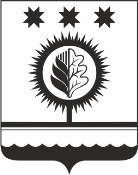 Об утверждении отчета об исполнениибюджета Шумерлинского  районаЧувашской Республики за 2021 годВ соответствии со статьей 264.2 Бюджетного Кодекса Российской Федерации, статьей 7 Закона Чувашской Республики от 14.05.2021 № 31 «О преобразовании муниципальных образований Шумерлинского района Чувашской Республики и о внесении изменений в Закон Чувашской Республики «Об установлении границ муниципальных образований Чувашской Республики и наделении их статусом городского, сельского поселения, муниципального района и городского округа» Собрание депутатов Шумерлинского муниципального округаЧувашской Республики решило:1. Утвердить отчет об исполнении бюджета Шумерлинского района Чувашской Республики за 2021 год по доходам в сумме 381654,7 тыс. рублей, по расходам в сумме 380473,1 тыс. рублей с превышением доходов над расходами (профицит бюджета Шумерлинского района Чувашской Республики) в сумме 1181,6 тыс. рублей и со следующими показателями:доходов бюджета Шумерлинского района Чувашской Республики по кодам классификации доходов бюджетов за 2021 год согласно приложению 1 к настоящему решению;расходов бюджета Шумерлинского района Чувашской Республики по ведомственной структуре   расходов бюджета Шумерлинского района Чувашской Республики за 2021 год согласно приложению 2 к настоящему решению;расходов бюджета Шумерлинского района Чувашской Республики по разделам и подразделам классификации расходов бюджетов за 2021 год согласно приложению 3 к настоящему решению;источников финансирования дефицита бюджета Шумерлинского района Чувашской Республики по кодам классификации источников финансирования дефицита бюджетов за 2021 год согласно приложению 4 к настоящему решению.2. Настоящее решение вступает в силу со дня его подписания. 3. Настоящее решение подлежит опубликованию в издании «Вестник Шумерлинского района» и размещению на официальном сайте Шумерлинского муниципального округа Чувашской Республики в информационно-телекоммуникационной сети «Интернет».Председатель Собрания депутатовШумерлинского муниципального округаЧувашской Республики                                                                                          Б.Г. ЛеонтьевЧĂВАШ РЕСПУБЛИКИЧУВАШСКАЯ РЕСПУБЛИКАÇĚМĚРЛЕ МУНИЦИПАЛЛĂОКРУГĔН ДЕПУТАТСЕН ПУХĂВĚЙЫШĂНУ25.04.2022 11/1 №Çемěрле хулиСОБРАНИЕ ДЕПУТАТОВШУМЕРЛИНСКОГО МУНИЦИПАЛЬНОГО ОКРУГАРЕШЕНИЕ25.04.2022 № 11/1город ШумерляПриложение 1Приложение 1к решению Собрания депутатов к решению Собрания депутатов Шумерлинского муниципального округа Шумерлинского муниципального округа Чувашской РеспубликиЧувашской Республики"Об утверждении отчета об исполнении "Об утверждении отчета об исполнении бюджета Шумерлинского района Чувашской Республики за 2021 год"бюджета Шумерлинского района Чувашской Республики за 2021 год"Доходы бюджета Шумерлинского района Чувашской РеспубликиДоходы бюджета Шумерлинского района Чувашской РеспубликиДоходы бюджета Шумерлинского района Чувашской РеспубликиДоходы бюджета Шумерлинского района Чувашской Республикипо кодам классификации доходов бюджетов за 2021 годпо кодам классификации доходов бюджетов за 2021 годпо кодам классификации доходов бюджетов за 2021 годпо кодам классификации доходов бюджетов за 2021 год(тыс. рублей)Наименование показателяКод бюджетной классификацииКод бюджетной классификацииКассовое исполнение Наименование показателяадминистра-тора поступленийдоходов бюджета Шумерлинского района Чувашской РеспубликиКассовое исполнение 1234ДОХОДЫ, ВСЕГО381 654,7Федеральная служба по надзору в сфере природопользования048496,3  Плата за выбросы загрязняющих веществ в атмосферный воздух стационарными объектами0481 12 01010 01 0000 12099,9  Плата за размещение отходов производства 0481 12 01041 01 0000 120396,4Федеральная служба по ветеринарному и фитосанитарному надзору08152,7    Платежи по искам о возмещении вреда, причиненного окружающей среде, а также платежи, уплачиваемые при добровольном возмещении вреда, причиненного окружающей среде (за исключением вреда, причиненного окружающей среде на особо охраняемых природных территориях, а также вреда, причиненного водным объектам), подлежащие зачислению в бюджет муниципального образования0811 16 11050 01 0000 14052,7Федеральное казначейство1003464,0  Доходы от уплаты акцизов на дизельное топливо, подлежащие распределению между бюджетами субъектов Российской Федерации и местными бюджетами с учетом установленных дифференцированных нормативов отчислений в местные бюджеты (по нормативам, установленным Федеральным законом о федеральном бюджете в целях формирования дорожных фондов субъектов Российской Федерации)1001 03 02231 01 0000 1101599,2  Доходы от уплаты акцизов на моторные масла для дизельных и (или) карбюраторных (инжекторных) двигателей, подлежащие распределению между бюджетами субъектов Российской Федерации и местными бюджетами с учетом установленных дифференцированных нормативов отчислений в местные бюджеты (по нормативам, установленным Федеральным законом о федеральном бюджете в целях формирования дорожных фондов субъектов Российской Федерации)1001 03 02241 01 0000 11011,2  Доходы от уплаты акцизов на автомобильный бензин, подлежащие распределению между бюджетами субъектов Российской Федерации и местными бюджетами с учетом установленных дифференцированных нормативов отчислений в местные бюджеты (по нормативам, установленным Федеральным законом о федеральном бюджете в целях формирования дорожных фондов субъектов Российской Федерации)1001 03 02251 01 0000 1102126,3  Доходы от уплаты акцизов на прямогонный бензин, подлежащие распределению между бюджетами субъектов Российской Федерации и местными бюджетами с учетом установленных дифференцированных нормативов отчислений в местные бюджеты (по нормативам, установленным Федеральным законом о федеральном бюджете в целях формирования дорожных фондов субъектов Российской Федерации)1001 03 02261 01 0000 110-272,7Федеральная налоговая служба18242246,1  Налог на доходы физических лиц с доходов, источником которых является налоговый агент, за исключением доходов, в отношении которых исчисление и уплата налога осуществляются в соответствии со статьями 227, 227.1 и 228 Налогового кодекса Российской Федерации1821 01 02010 01 0000 11026884,2  Налог на доходы физических лиц с доходов, полученных от осуществления деятельности физическими лицами, зарегистрированными в качестве индивидуальных предпринимателей, нотариусов, занимающихся частной практикой, адвокатов, учредивших адвокатские кабинеты и других лиц, занимающихся частной практикой в соответствии со статьей 227 Налогового кодекса Российской Федерации1821 01 02020 01 0000 110114,9  Налог на доходы физических лиц с доходов, полученных физическими лицами в соответствии со статьей 228 Налогового кодекса Российской Федерации1821 01 02030 01 0000 110151,0 Налог, взимаемый с налогоплательщиков, выбравших в качестве объекта налогообложения доходы1821 05 01011 01 0000 1101775,9 Налог, взимаемый с налогоплательщиков, выбравших в качестве объекта налогообложения доходы, уменьшенные на величину расходов (в том числе минимальный налог, зачисляемый в бюджеты субъектов Российской Федерации)1821 05 01021 01 0000 110201,6  Единый налог на вмененный доход для отдельных видов деятельности1821 05 02010 02 0000 110201,9  Единый сельскохозяйственный налог1821 05 03010 01 0000 110110,9  Налог, взимаемый в связи с применением патентной системы налогообложения, зачисляемый в бюджеты муниципальных районов1821 05 04020 02 0000 110807,3  Транспортный налог с организаций1821 06 04011 02 0000 11053,8  Транспортный налог с физических лиц1821 06 04012 02 0000 110783,6  Налог на добычу общераспространенных полезных ископаемых1821 07 01020 01 0000 11010827,9  Государственная пошлина по делам, рассматриваемым в судах общей юрисдикции, мировыми судьями (за исключением Верховного Суда Российской Федерации)1821 08 03010 01 0000 110331,1  Доходы от денежных взысканий (штрафов), поступающие в счет погашения задолженности, образовавшейся до 1 января 2020 года, подлежащие зачислению в федеральный бюджет и бюджет муниципального образования по нормативам, действовавшим в 2019 году1821 16 10129 01 0000 1402,0Государственная служба Чувашской Республики по делам юстиции818390,3 Административные штрафы, установленные главой 5 Кодекса Российской Федерации об административных правонарушениях, за административные правонарушения, посягающие на права граждан8181 16 01050 01 0000 1401,5    Административные штрафы, установленные главой 6 Кодекса Российской Федерации об административных правонарушениях, за административные правонарушения, посягающие на здоровье, санитарно-эпидемиологическое благополучие населения и общественную нравственность, налагаемые мировыми судьями, комиссиями по делам несовершеннолетних и защите их прав8181 16 01063 01 0000 14072,0  Административные штрафы, установленные главой 7 Кодекса Российской Федерации об административных правонарушениях, за административные правонарушения в области охраны собственности, налагаемые мировыми судьями, комиссиями по делам несовершеннолетних и защите их прав8181 16 01073 01 0000 14013,7  Административные штрафы, установленные главой 8 Кодекса Российской Федерации об административных правонарушениях, за административные правонарушения в области охраны окружающей среды и природопользования, налагаемые мировыми судьями, комиссиями по делам несовершеннолетних и защите их прав8181 16 01083 01 0000 14027,8  Административные штрафы, установленные главой 13 Кодекса Российской Федерации об административных правонарушениях, за административные правонарушения в области связи и информации, налагаемые мировыми судьями, комиссиями по делам несовершеннолетних и защите их прав8181 16 01133 01 0000 1404,5  Административные штрафы, установленные Главой 15 Кодекса Российской Федерации об административных правонарушениях, за административные правонарушения в области финансов, налогов и сборов, страхования, рынка ценных бумаг (за исключением штрафов, указанных в пункте 6 статьи 46 Бюджетного кодекса Российской Федерации), налагаемые мировыми судьями, комиссиями по делам несовершеннолетних и защите их прав (иные штрафы)8181 16 01153 01 0000 1401,5  Административные штрафы, установленные главой 17 Кодекса Российской Федерации об административных правонарушениях, за административные правонарушения, посягающие на институты государственной власти, налагаемые мировыми судьями, комиссиями по делам несовершеннолетних и защите их прав8181 16 01173 01 0000 1400,5 Административные штрафы, установленные главой 19 Кодекса Российской Федерации об административных правонарушениях, за административные правонарушения против порядка управления, налагаемые мировыми судьями, комиссиями по делам несовершеннолетних и защите их прав8181 16 01193 01 0000 14024,0  Административные штрафы, установленные главой 20 Кодекса Российской Федерации об административных правонарушениях, за административные правонарушения, посягающие на общественный порядок и общественную безопасность, налагаемые мировыми судьями, комиссиями по делам несовершеннолетних и защите их прав8181 16 01203 01 0000 140244,8Министерство природных ресурсов и экологии Чувашской Республики85088,7  Доходы от денежных взысканий (штрафов), поступающие в счет погашения задолженности, образовавшейся до 1 января 2020 года, подлежащие зачислению в бюджет муниципального образования по нормативам, действовавшим в 2019 году8501 16 10123 01 0000 1405,5  Платежи по искам о возмещении вреда, причиненного окружающей среде, а также платежи, уплачиваемые при добровольном возмещении вреда, причиненного окружающей среде (за исключением вреда, причиненного окружающей среде на особо охраняемых природных территориях, а также вреда, причиненного водным объектам), подлежащие зачислению в бюджет муниципального образования8501 16 11050 01 0000 14083,2Министерство образования и молодежной политикиЧувашской Республики87413,7  Административные штрафы, установленные главой 5 Кодекса Российской Федерации об административных правонарушениях, за административные правонарушения, посягающие на права граждан8741 16 01050 01 0000 1404,3  Административные штрафы, установленные главой 6 Кодекса Российской Федерации об административных правонарушениях, за административные правонарушения, посягающие на здоровье, санитарно-эпидемиологическое благополучие населения и общественную нравственность, налагаемые мировыми судьями, комиссиями по делам несовершеннолетних и защите их прав874 1 16 01063 01 0000 1403,3  Административные штрафы, установленные главой 7 Кодекса Российской Федерации об административных правонарушениях, за административные правонарушения в области охраны собственности, налагаемые мировыми судьями, комиссиями по делам несовершеннолетних и защите их прав874 1 16 01073 01 0000 1400,5  Административные штрафы, установленные главой 20 Кодекса Российской Федерации об административных правонарушениях, за административные правонарушения, посягающие на общественный порядок и общественную безопасность, налагаемые мировыми судьями, комиссиями по делам несовершеннолетних и защите их прав8741 16 01203 01 0000 1405,6Администрация Шумерлинского района Чувашской Республики90369151,8  Доходы, получаемые в виде арендной платы за земельные участки, государственная собственность на которые не разграничена и которые расположены в границах сельских поселений и межселенных территорий муниципальных районов, а также средства от продажи права на заключение договоров аренды указанных земельных участков9031 11 05013 05 0000 120883,3  Доходы, получаемые в виде арендной платы, а также средства от продажи права на заключение договоров аренды за земли, находящиеся в собственности муниципальных районов (за исключением земельных участков муниципальных бюджетных и автономных учреждений)9031 11 05025 05 0000 120201,6  Доходы от сдачи в аренду имущества, находящегося в оперативном управлении органов управления муниципальных районов и созданных ими учреждений (за исключением имущества муниципальных бюджетных и автономных учреждений)9031 11 05035 05 0000 120245,9  Прочие поступления от использования имущества, находящегося в собственности муниципальных районов (за исключением имущества муниципальных бюджетных и автономных учреждений, а также имущества муниципальных унитарных предприятий, в том числе казенных)9031 11 09045 05 0000 1201,5  Доходы, поступающие в порядке возмещения расходов, понесенных в связи с эксплуатацией имущества муниципальных районов9031 13 02065 05 0000 130250,9  Доходы от реализации иного имущества, находящегося в собственности муниципальных районов (за исключением имущества муниципальных бюджетных и автономных учреждений, а также имущества муниципальных унитарных предприятий, в том числе казенных), в части реализации основных средств по указанному имуществу9031 14 02053 05 0000 410101,6 Доходы от продажи земельных участков, государственная собственность на которые не разграничена и которые расположены в границах сельских поселений и межселенных территорий муниципальных районов9031 14 06013 05 0000 430300,7Доходы от продажи земельных участков, находящихся в собственности муниципальных районов (за исключением земельных участков муниципальных бюджетных и автономных учреждений)9031 14 06025 05 0000 43018,8  Административные штрафы, установленные законами субъектов Российской Федерации об административных правонарушениях, за нарушение муниципальных правовых актов9031 16 02020 02 0000 1401,5  Прочие неналоговые доходы бюджетов муниципальных районов9031 17 05050 05 0000 18042,1  Субсидии бюджетам  муниципальных районов  на осуществеление дорожной деятельности в отношении автомобидьных дорог общего пользования, а также капитального ремонта и ремонта дворовых территорий многоквартирных домов, проездов к дворовым территориям многоквартирных домов населенных пунктов9032 02 20216 05 0000 15042792,2  Субсидии бюджетам муниципальных районов на реализацию мероприятий по обеспечению жильем молодых семей903 2 02 25497 05 0000 1504755,9  Субсидия бюджетам муниципальных районов на поддержку отрасли культуры9032 02 25519 05 0000 150150,0  Прочие субсидии бюджетам муниципальных районов9032 02 29999 05 0000 15013986,0  Субвенции бюджетам муниципальных районов на выполнение передаваемых полномочий субъектов Российской Федерации9032 02 30024 05 0000 1504096,6  Субвенции бюджетам муниципальных районов на предоставление жилых помещений детям-сиротам и детям, оставшимся без попечения родителей, лицам из их числа по договорам найма специализированных жилых помещений9032 02 35082 05 0000 1501056,7  Субвенции бюджетам муниципальных районов на осуществление полномочий по составлению (изменению) списков кандидатов в присяжные заседатели федеральных судов общей юрисдикции в Российской Федерации9032 02 35120 05 0000 1502,1  Субвенции бюджетам муниципальных районов на проведение Всероссийской переписи населения 2020 года903 2 02 35469 05 0000 150148,4  Прочие межбюджетные трансферты, передаваемые бюджетам муниципальных районов9032 02 49999 05 0000 150116,0Отдел образования, спорта и молодежной политики
администрации Шумерлинского района Чувашской Республики97483395,9Субсидии бюджетам муниципальных районов на организацию бесплатного горячего питания обучающихся, получающих начальное общее образование в государственных и муниципальных образовательных организациях9742 02 25304 00 0000 1501514,6  Прочие субсидии бюджетам муниципальных районов9742 02 29999 05 0000 1507793,2  Субвенции бюджетам муниципальных районов на выполнение передаваемых полномочий субъектов Российской Федерации9742 02 30024 05 0000 15069767,9  Субвенции бюджетам муниципальных районов на компенсацию части платы, взимаемой с родителей (законных представителей) за присмотр и уход за детьми, посещающими образовательные организации, реализующие образовательные программы дошкольного образования9742 02 30029 05 0000 15086,7  Субвенции бюджетам муниципальных районов на выплату единовременного пособия при всех формах устройства детей, лишенных родительского попечения, в семью9742 02 35260 05 0000 15018,9  Межбюджетные трансферты бюджетам муниципальных районов на ежемесячное денежное вознаграждение за классное руководство педагогическим работникам государственных и муниципальных общеобразовательных организаций9742 02 45303 05 0000 1504250,4  Доходы бюджетов муниципальных районов от возврата бюджетными учреждениями остатков субсидий прошлых лет9742 18 05010 05 0000 1500,1  Возврат остатков иных межбюджетных трансфертов на ежемесячное денежное вознаграждение за классное руководство педагогическим работникам государственных и муниципальных общеобразовательных организаций из бюджетов муниципальных районов974 2 19 45303 05 0000 150-35,9Финансовый отдел администрации Шумерлинского района Чувашской Республики992182 355,2  Дотации бюджетам муниципальных районов на выравнивание бюджетной обеспеченности9922 02 15001 05 0000 15051225,7  Субсидии бюджетам муниципальных районов на осуществление дорожной деятельности в отношении автомобильных дорог общего пользования, а также капитального ремонта и ремонта дворовых территорий многоквартирных домов, проездов к дворовым территориям многоквартирных домов населенных пунктов9922 02 20216 05 0000 1503657,3  Субсидии бюджетам муниципальных районов на строительство и реконструкцию (модернизацию) объектов питьевого водоснабжения992 2 02 25243 05 0000 15042358,5  Субсидии бюджетам муниципальных районов на софинансирование расходных обязательств субъектов Российской Федерации, связанных с реализацией федеральной целевой программы "Увековечение памяти погибших при защите Отечества на 2019 - 2024 годы"992 2 02 25299 05 0000 150398,6  Субсидии бюджетам муниципальных районов на обеспечение развития и укрепления материально-технической базы домов культуры в населенных пунктах с числом жителей до 50 тысяч человек9922 02 25467 05 0000 1506397,3  Субсидии бюджетам муниципальных районов на обеспечение комплексного развития сельских территорий992 2 02 25576 05 0000 150298,0  Прочие субсидии бюджетам муниципальных районов9922 02 29999 05 0000 15050581,8  Субвенции бюджетам муниципальных районов на выполнение передаваемых полномочий субъектов Российской Федерации9922 02 30024 05 0000 15014513,2  Субвенции бюджетам муниципальных районов на осуществление первичного воинского учета на территориях, где отсутствуют военные комиссариаты9922 02 35118 05 0000 1501140,5  Прочие межбюджетные трансферты, передаваемые бюджетам муниципальных районов9922 02 49999 05 0000 15015840,3  Возврат прочих остатков субсидий, субвенций и иных межбюджетных трансфертов, имеющих целевое назначение, прошлых лет из бюджетов муниципальных районов9922 19 60010 05 0000 150-4056,0РАСХОДЫРАСХОДЫРАСХОДЫРАСХОДЫРАСХОДЫРАСХОДЫРАСХОДЫРАСХОДЫРАСХОДЫ   бюджета Шумерлинского района Чувашской Республики по ведомственной структуре расходов бюджета Шумерлинского района Чувашской Республики за 2021 год   бюджета Шумерлинского района Чувашской Республики по ведомственной структуре расходов бюджета Шумерлинского района Чувашской Республики за 2021 год   бюджета Шумерлинского района Чувашской Республики по ведомственной структуре расходов бюджета Шумерлинского района Чувашской Республики за 2021 год   бюджета Шумерлинского района Чувашской Республики по ведомственной структуре расходов бюджета Шумерлинского района Чувашской Республики за 2021 год   бюджета Шумерлинского района Чувашской Республики по ведомственной структуре расходов бюджета Шумерлинского района Чувашской Республики за 2021 год   бюджета Шумерлинского района Чувашской Республики по ведомственной структуре расходов бюджета Шумерлинского района Чувашской Республики за 2021 год   бюджета Шумерлинского района Чувашской Республики по ведомственной структуре расходов бюджета Шумерлинского района Чувашской Республики за 2021 год   бюджета Шумерлинского района Чувашской Республики по ведомственной структуре расходов бюджета Шумерлинского района Чувашской Республики за 2021 год   бюджета Шумерлинского района Чувашской Республики по ведомственной структуре расходов бюджета Шумерлинского района Чувашской Республики за 2021 год   бюджета Шумерлинского района Чувашской Республики по ведомственной структуре расходов бюджета Шумерлинского района Чувашской Республики за 2021 год   бюджета Шумерлинского района Чувашской Республики по ведомственной структуре расходов бюджета Шумерлинского района Чувашской Республики за 2021 год   бюджета Шумерлинского района Чувашской Республики по ведомственной структуре расходов бюджета Шумерлинского района Чувашской Республики за 2021 год   бюджета Шумерлинского района Чувашской Республики по ведомственной структуре расходов бюджета Шумерлинского района Чувашской Республики за 2021 год   бюджета Шумерлинского района Чувашской Республики по ведомственной структуре расходов бюджета Шумерлинского района Чувашской Республики за 2021 год   бюджета Шумерлинского района Чувашской Республики по ведомственной структуре расходов бюджета Шумерлинского района Чувашской Республики за 2021 год   бюджета Шумерлинского района Чувашской Республики по ведомственной структуре расходов бюджета Шумерлинского района Чувашской Республики за 2021 год   бюджета Шумерлинского района Чувашской Республики по ведомственной структуре расходов бюджета Шумерлинского района Чувашской Республики за 2021 год   бюджета Шумерлинского района Чувашской Республики по ведомственной структуре расходов бюджета Шумерлинского района Чувашской Республики за 2021 год   бюджета Шумерлинского района Чувашской Республики по ведомственной структуре расходов бюджета Шумерлинского района Чувашской Республики за 2021 год   бюджета Шумерлинского района Чувашской Республики по ведомственной структуре расходов бюджета Шумерлинского района Чувашской Республики за 2021 год   бюджета Шумерлинского района Чувашской Республики по ведомственной структуре расходов бюджета Шумерлинского района Чувашской Республики за 2021 год   бюджета Шумерлинского района Чувашской Республики по ведомственной структуре расходов бюджета Шумерлинского района Чувашской Республики за 2021 год   бюджета Шумерлинского района Чувашской Республики по ведомственной структуре расходов бюджета Шумерлинского района Чувашской Республики за 2021 год   бюджета Шумерлинского района Чувашской Республики по ведомственной структуре расходов бюджета Шумерлинского района Чувашской Республики за 2021 год   бюджета Шумерлинского района Чувашской Республики по ведомственной структуре расходов бюджета Шумерлинского района Чувашской Республики за 2021 год   бюджета Шумерлинского района Чувашской Республики по ведомственной структуре расходов бюджета Шумерлинского района Чувашской Республики за 2021 год   бюджета Шумерлинского района Чувашской Республики по ведомственной структуре расходов бюджета Шумерлинского района Чувашской Республики за 2021 год(тыс.рублей)Наименование Главный распорядительРазделПодразделЦелевая статья (муниципальные программы и непрограммные направления деятельности)Группа (группа и подгруппа) вида расходаСуммаСуммаНаименование Главный распорядительРазделПодразделЦелевая статья (муниципальные программы и непрограммные направления деятельности)Группа (группа и подгруппа) вида расходаСуммаСуммаНаименование Главный распорядительРазделПодразделЦелевая статья (муниципальные программы и непрограммные направления деятельности)Группа (группа и подгруппа) вида расходаСуммаСуммаНаименование Главный распорядительРазделПодразделЦелевая статья (муниципальные программы и непрограммные направления деятельности)Группа (группа и подгруппа) вида расходаСуммаСуммаНаименование Главный распорядительРазделПодразделЦелевая статья (муниципальные программы и непрограммные направления деятельности)Группа (группа и подгруппа) вида расходаСуммаСуммаНаименование Главный распорядительРазделПодразделЦелевая статья (муниципальные программы и непрограммные направления деятельности)Группа (группа и подгруппа) вида расходаСуммаСумма12345677РАСХОДЫ, всего380473,1380473,1в том числе:Администрация Шумерлинского района Чувашской Республики90300000000000000000122692,9122692,9ОБЩЕГОСУДАРСТВЕННЫЕ ВОПРОСЫ9030100000000000000030556,730556,7Функционирование Правительства Российской Федерации, высших исполнительных органов государственной власти субъектов Российской Федерации, местных администраций9030104000000000000022704,622704,6Муниципальная программа "Обеспечение общественного порядка и противодействие преступности"9030104A300000000000331,9331,9Подпрограмма "Предупреждение детской беспризорности, безнадзорности и правонарушений несовершеннолетних" муниципальной программы "Обеспечение общественного порядка и противодействие преступности"9030104A330000000000331,8331,8Основное мероприятие "Предупреждение безнадзорности, беспризорности, правонарушений и антиобщественных действий несовершеннолетних, выявление и устранение причин и условий, способствующих развитию этих негативных явлений"9030104A330100000000331,8331,8Создание комиссий по делам несовершеннолетних и защите их прав и организация деятельности таких комиссий9030104A330111980000331,8331,8Расходы на выплаты персоналу в целях обеспечения выполнения функций государственными (муниципальными) органами, казенными учреждениями, органами управления государственными внебюджетными фондами9030104A330111980100321,2321,2Расходы на выплаты персоналу государственных (муниципальных) органов9030104A330111980120321,2321,2Закупка товаров, работ и услуг для обеспечения государственных (муниципальных) нужд9030104A33011198020010,610,6Иные закупки товаров, работ и услуг для обеспечения государственных (муниципальных) нужд9030104A33011198024010,610,6Обеспечение реализации муниципальной программы "Обеспечение общественного порядка и противодействие преступности"9030104A3Э00000000000,10,1Основное мероприятие "Общепрограммные расходы"9030104A3Э01000000000,10,1Обеспечение деятельности административных комиссий для рассмотрения дел об административных правонарушениях9030104A3Э01138000000,10,1Закупка товаров, работ и услуг для обеспечения государственных (муниципальных) нужд9030104A3Э01138002000,10,1Иные закупки товаров, работ и услуг для обеспечения государственных (муниципальных) нужд9030104A3Э01138002400,10,1Муниципальная программа "Развитие образования"9030104Ц700000000000343,0343,0Обеспечение реализации муниципальной программы "Развитие образования"9030104Ц7Э0000000000343,0343,0Основное мероприятие "Общепрограммные расходы"9030104Ц7Э0100000000343,0343,0Осуществление государственных полномочий Чувашской Республики по организации и осуществлению деятельности по опеке и попечительству9030104Ц7Э0111990000343,0343,0Расходы на выплаты персоналу в целях обеспечения выполнения функций государственными (муниципальными) органами, казенными учреждениями, органами управления государственными внебюджетными фондами9030104Ц7Э0111990100332,4332,4Расходы на выплаты персоналу государственных (муниципальных) органов9030104Ц7Э0111990120332,4332,4Закупка товаров, работ и услуг для обеспечения государственных (муниципальных) нужд9030104Ц7Э011199020010,610,6Иные закупки товаров, работ и услуг для обеспечения государственных (муниципальных) нужд9030104Ц7Э011199024010,610,6Муниципальная программа "Управление общественными финансами и муниципальным долгом"9030104Ч400000000000638,5638,5Подпрограмма "Совершенствование бюджетной политики и обеспечение сбалансированности бюджета" муниципальной программы "Управление общественными финансами и муниципальным долгом"9030104Ч410000000000638,5638,5Основное мероприятие "Осуществление мер финансовой поддержки бюджетов муниципальных районов, муниципальных округов, городских округов и поселений, направленных на обеспечение их сбалансированности и повышение уровня бюджетной обеспеченности"9030104Ч410400000000638,5638,5Поощрение региональной и муниципальных управленческих команд Чувашской Республики за счет средств дотации (гранта) в форме межбюджетного трансферта, предоставляемой из федерального бюджета бюджетам субъектов Российской Федерации за достижение показателей9030104Ч410455491000638,5638,5Расходы на выплаты персоналу в целях обеспечения выполнения функций государственными (муниципальными) органами, казенными учреждениями, органами управления государственными внебюджетными фондами9030104Ч410455491100638,5638,5Расходы на выплаты персоналу государственных (муниципальных) органов9030104Ч410455491120638,5638,5Муниципальная программа "Развитие потенциала муниципального управления"9030104Ч50000000000021391,221391,2Обеспечение реализации государственной программы Чувашской Республики "Развитие потенциала государственного управления"9030104Ч5Э000000000021391,221391,2Основное мероприятие "Общепрограммные расходы"9030104Ч5Э010000000021391,221391,2Обеспечение функций муниципальных органов9030104Ч5Э010020000021275,221275,2Расходы на выплаты персоналу в целях обеспечения выполнения функций государственными (муниципальными) органами, казенными учреждениями, органами управления государственными внебюджетными фондами9030104Ч5Э010020010017562,317562,3Расходы на выплаты персоналу государственных (муниципальных) органов9030104Ч5Э010020012017562,317562,3Закупка товаров, работ и услуг для обеспечения государственных (муниципальных) нужд9030104Ч5Э01002002002987,82987,8Иные закупки товаров, работ и услуг для обеспечения государственных (муниципальных) нужд9030104Ч5Э01002002402987,82987,8Иные бюджетные ассигнования9030104Ч5Э0100200800725,1725,1Уплата налогов, сборов и иных платежей9030104Ч5Э0100200850725,1725,1Укрепление материально-технической базы администраций муниципальных районов и городских округов Чувашской Республики9030104Ч5Э0101530000116,0116,0Закупка товаров, работ и услуг для обеспечения государственных (муниципальных) нужд9030104Ч5Э0101530200116,0116,0Иные закупки товаров, работ и услуг для обеспечения государственных (муниципальных) нужд9030104Ч5Э0101530240116,0116,0Судебная система903010500000000000002,12,1Муниципальная программа "Развитие потенциала муниципального управления"9030105Ч5000000000002,12,1Подпрограмма "Совершенствование государственного управления в сфере юстиции" государственной программы Чувашской Республики "Развитие потенциала государственного управления"9030105Ч5400000000002,12,1Основное мероприятие "Обеспечение деятельности мировых судей Чувашской Республики в целях реализации прав, свобод и законных интересов граждан и юридических лиц"9030105Ч5401000000002,12,1Осуществление полномочий по составлению (изменению) списков кандидатов в присяжные заседатели федеральных судов общей юрисдикции в Российской Федерации за счет субвенции, предоставляемой из федерального бюджета9030105Ч5401512000002,12,1Закупка товаров, работ и услуг для обеспечения государственных (муниципальных) нужд9030105Ч5401512002002,12,1Иные закупки товаров, работ и услуг для обеспечения государственных (муниципальных) нужд9030105Ч5401512002402,12,1Другие общегосударственные вопросы903011300000000000007850,07850,0Муниципальная программа "Обеспечение общественного порядка и противодействие преступности"9030113A30000000000010,010,0Подпрограмма "Профилактика правонарушений" муниципальная программы "Обеспечение общественного порядка и противодействие преступности"9030113A3100000000005,05,0Основное мероприятие "Профилактика и предупреждение бытовой преступности, а также преступлений, совершенных в состоянии алкогольного опьянения"9030113A3103000000005,05,0Реализация мероприятий, направленных на профилактику и предупреждение бытовой преступности, а также преступлений, совершенных в состоянии алкогольного и наркотического опьянения9030113A3103762800005,05,0Закупка товаров, работ и услуг для обеспечения государственных (муниципальных) нужд9030113A3103762802005,05,0Иные закупки товаров, работ и услуг для обеспечения государственных (муниципальных) нужд9030113A3103762802405,05,0Подпрограмма "Профилактика незаконного потребления наркотических средств и психотропных веществ, наркомании в Чувашской Республике" муниципальной программы "Обеспечение общественного порядка и противодействие преступности"9030113A3200000000005,05,0Основное мероприятие "Совершенствование системы мер по сокращению спроса на наркотики"9030113A3202000000005,05,0Создание социальной рекламы по формированию негативного отношения к незаконному обороту и потреблению наркотиков, по популяризации здорового образа жизни9030113A3202783400005,05,0Закупка товаров, работ и услуг для обеспечения государственных (муниципальных) нужд9030113A3202783402005,05,0Иные закупки товаров, работ и услуг для обеспечения государственных (муниципальных) нужд9030113A3202783402405,05,0Муниципальная программа "Развитие земельных и имущественных отношений"9030113A400000000000385,0385,0Подпрограмма "Управление муниципальным имуществом" муниципальной программы "Развитие земельных и имущественных отношений"9030113A410000000000385,0385,0Основное мероприятие "Создание единой системы учета государственного имущества Чувашской Республики и муниципального имущества"9030113A41010000000035,035,0Сопровождение и информационное наполнение автоматизированной информационной системы управления и распоряжения муниципальным имуществом9030113A41017364000035,035,0Закупка товаров, работ и услуг для обеспечения государственных (муниципальных) нужд9030113A41017364020035,035,0Иные закупки товаров, работ и услуг для обеспечения государственных (муниципальных) нужд9030113A41017364024035,035,0Основное мероприятие "Создание условий для максимального вовлечения в хозяйственный оборот муниципального имущества, в том числе земельных участков"9030113A410200000000350,0350,0Обеспечение реализации полномочий по техническому учету, технической инвентаризации и определению кадастровой стоимости объектов недвижимости, а также мониторингу и обработке данных рынка недвижимости9030113A410276120000200,0200,0Закупка товаров, работ и услуг для обеспечения государственных (муниципальных) нужд9030113A410276120200200,0200,0Иные закупки товаров, работ и услуг для обеспечения государственных (муниципальных) нужд9030113A410276120240200,0200,0Проведение землеустроительных (кадастровых) работ по земельным участкам, находящимся в собственности муниципального образования, и внесение сведений в кадастр недвижимости9030113A410277590000150,0150,0Закупка товаров, работ и услуг для обеспечения государственных (муниципальных) нужд9030113A410277590200150,0150,0Иные закупки товаров, работ и услуг для обеспечения государственных (муниципальных) нужд9030113A410277590240150,0150,0Муниципальная программа "Повышение безопасности жизнедеятельности населения и территории Чувашской Республики"9030113Ц8000000000009,09,0Подпрограмма "Профилактика терроризма и экстремистской деятельности в Чувашской Республике" муниципальной программы "Повышение безопасности жизнедеятельности населения и территорий Чувашской Республики"9030113Ц8300000000009,09,0Основное мероприятие "Мероприятия по профилактике и соблюдению правопорядка на улицах и в других общественных местах"9030113Ц8305000000009,09,0Организация работы по добровольной сдаче на возмездной (компенсационной) основе органам внутренних дел незарегистрированных предметов вооружения, боеприпасов, взрывчатых веществ и взрывных устройств, незаконно хранящихся у населения9030113Ц8305703400009,09,0Социальное обеспечение и иные выплаты населению9030113Ц8305703403009,09,0Иные выплаты населению9030113Ц8305703403609,09,0Муниципальная программа "Экономическое развитие "9030113Ч100000000000362,7362,7Подпрограмма "Совершенствование системы муниципального стратегического управления" муниципальной программы "Экономическое развитие"9030113Ч110000000000148,4148,4Основное мероприятие "Анализ и прогнозирование социально-экономического развития Чувашской Республики"9030113Ч110100000000148,4148,4Проведение Всероссийской переписи населения 2020 года9030113Ч110154690000148,4148,4Закупка товаров, работ и услуг для обеспечения государственных (муниципальных) нужд9030113Ч110154690200148,4148,4Иные закупки товаров, работ и услуг для обеспечения государственных (муниципальных) нужд9030113Ч110154690240148,4148,4Подпрограмма "Повышение качества предоставления государственных и муниципальных услуг" муниципальной программы "Экономическое развитие"9030113Ч150000000000214,3214,3Основное мероприятие "Организация предоставления государственных и муниципальных услуг по принципу "одного окна"9030113Ч150200000000214,3214,3Организация предоставления государственных и муниципальных услуг в многофункциональных центрах9030113Ч150274780000214,3214,3Предоставление субсидий бюджетным, автономным учреждениям и иным некоммерческим организациям9030113Ч150274780600214,3214,3Субсидии автономным учреждениям9030113Ч150274780620214,3214,3Муниципальная программа "Развитие потенциала муниципального управления"9030113Ч5000000000006983,36983,3Обеспечение реализации государственной программы Чувашской Республики "Развитие потенциала государственного управления"9030113Ч5Э00000000006983,36983,3Основное мероприятие "Общепрограммные расходы"9030113Ч5Э01000000006983,36983,3Обеспечение деятельности (оказание услуг) муниципальных учреждений9030113Ч5Э01006000006983,36983,3Предоставление субсидий бюджетным, автономным учреждениям и иным некоммерческим организациям9030113Ч5Э01006006006983,36983,3Субсидии бюджетным учреждениям9030113Ч5Э01006006106983,36983,3Муниципальная программа "Цифровое общество Чувашии"9030113Ч600000000000100,0100,0Подпрограмма "Развитие информационных технологий" муниципальной программы "Информационное общество Чувашии"9030113Ч610000000000100,0100,0Основное мероприятие "Развитие электронного правительства"9030113Ч610100000000100,0100,0Создание и эксплуатация прикладных информационных систем поддержки выполнения (оказания) муниципальными органами основных функций (услуг)9030113Ч610173820000100,0100,0Закупка товаров, работ и услуг для обеспечения государственных (муниципальных) нужд9030113Ч610173820200100,0100,0Иные закупки товаров, работ и услуг для обеспечения государственных (муниципальных) нужд9030113Ч610173820240100,0100,0НАЦИОНАЛЬНАЯ БЕЗОПАСНОСТЬ И ПРАВООХРАНИТЕЛЬНАЯ ДЕЯТЕЛЬНОСТЬ903030000000000000001776,51776,5Гражданская оборона903030900000000000001730,61730,6Муниципальная программа "Повышение безопасности жизнедеятельности населения и территории Чувашской Республики"9030309Ц8000000000001730,61730,6Подпрограмма "Построение (развитие) аппаратно-программного комплекса "Безопасный город" на территории Чувашской Республики" муниципальной программы "Повышение безопасности жизнедеятельности населения и территорий Чувашской Республики"9030309Ц8500000000001730,61730,6Основное мероприятие "Обеспечение управления оперативной обстановкой в муниципальном образовании"9030309Ц8505000000001730,61730,6Внедрение аппаратно-программного комплекса "Безопасное муниципальное образование"9030309Ц850573400000150,0150,0Закупка товаров, работ и услуг для обеспечения государственных (муниципальных) нужд9030309Ц850573400200150,0150,0Иные закупки товаров, работ и услуг для обеспечения государственных (муниципальных) нужд9030309Ц850573400240150,0150,0Содержание и развитие единой дежурно-диспетчерской службы (ЕДДС)9030309Ц8505763200001580,61580,6Расходы на выплаты персоналу в целях обеспечения выполнения функций государственными (муниципальными) органами, казенными учреждениями, органами управления государственными внебюджетными фондами9030309Ц8505763201001572,61572,6Расходы на выплаты персоналу казенных учреждений9030309Ц8505763201101572,61572,6Закупка товаров, работ и услуг для обеспечения государственных (муниципальных) нужд9030309Ц8505763202008,08,0Иные закупки товаров, работ и услуг для обеспечения государственных (муниципальных) нужд9030309Ц8505763202408,08,0Защита населения и территории от чрезвычайных ситуаций природного и техногенного характера, пожарная безопасность9030310000000000000010,010,0Муниципальная программа "Повышение безопасности жизнедеятельности населения и территорий Чувашской Республики"9030310Ц80000000000010,010,0Подпрограмма "Защита населения и территорий от чрезвычайных ситуаций природного и техногенного характера, обеспечение пожарной безопасности и безопасности населения на водных объектах на территории Чувашской Республики" муниципальной программы "Повышение безопасности жизнедеятельности населения и территорий Чувашской Республики"9030310Ц81000000000010,010,0Основное мероприятие "Развитие гражданской обороны, повышение уровня готовности территориальной подсистемы Чувашской Республики единой государственной системы предупреждения и ликвидации чрезвычайных ситуаций к оперативному реагированию на чрезвычайные ситуации, пожары и происшествия на водных объектах"9030310Ц81040000000010,010,0Мероприятия по обеспечению пожарной безопасности муниципальных объектов9030310Ц81047028000010,010,0Закупка товаров, работ и услуг для обеспечения государственных (муниципальных) нужд9030310Ц81047028020010,010,0Иные закупки товаров, работ и услуг для обеспечения государственных (муниципальных) нужд9030310Ц81047028024010,010,0Другие вопросы в области национальной безопасности и правоохранительной деятельности9030314000000000000035,935,9Муниципальная программа "Обеспечение общественного порядка и противодействие преступности"9030314A30000000000025,925,9Подпрограмма "Профилактика правонарушений" муниципальная программы "Обеспечение общественного порядка и противодействие преступности"9030314A31000000000025,925,9Основное мероприятие "Дальнейшее развитие многоуровневой системы профилактики правонарушений"9030314A31010000000025,925,9Материальное стимулирование деятельности народных дружинников9030314A31017038000025,925,9Расходы на выплаты персоналу в целях обеспечения выполнения функций государственными (муниципальными) органами, казенными учреждениями, органами управления государственными внебюджетными фондами9030314A31017038010025,925,9Расходы на выплаты персоналу государственных (муниципальных) органов9030314A31017038012025,925,9Муниципальная программа "Повышение безопасности жизнедеятельности населения и территорий Чувашской Республики"9030314Ц80000000000010,010,0Подпрограмма "Профилактика терроризма и экстремистской деятельности в Чувашской Республике" муниципальной программы "Повышение безопасности жизнедеятельности населения и территорий Чувашской Республики"9030314Ц83000000000010,010,0Основное мероприятие "Информационная работа по профилактике терроризма и экстремистской деятельности"9030314Ц83040000000010,010,0Разработка (изготовление) тематических информационных материалов, направленных на профилактику терроризма и экстремизма, пропаганду здорового образа жизни9030314Ц83041603000010,010,0Закупка товаров, работ и услуг для обеспечения государственных (муниципальных) нужд9030314Ц83041603020010,010,0Иные закупки товаров, работ и услуг для обеспечения государственных (муниципальных) нужд9030314Ц83041603024010,010,0НАЦИОНАЛЬНАЯ ЭКОНОМИКА9030400000000000000062220,262220,2Сельское хозяйство и рыболовство903040500000000000001,01,0Муниципальная программа "Развитие сельского хозяйства и регулирование рынка сельскохозяйственной продукции, сырья и продовольствия"9030405Ц9000000000001,01,0Подпрограмма "Развитие ветеринарии" муниципальной программы "Развитие сельского хозяйства и регулирование рынка сельскохозяйственной продукции, сырья и продовольствия" годы9030405Ц9700000000001,01,0Основное мероприятие "Предупреждение и ликвидация болезней животных"9030405Ц9701000000001,01,0Осуществление государственных полномочий Чувашской Республики по организации мероприятий при осуществлении деятельности по обращению с животными без владельцев9030405Ц9701127500001,01,0Закупка товаров, работ и услуг для обеспечения государственных (муниципальных) нужд9030405Ц9701127502001,01,0Иные закупки товаров, работ и услуг для обеспечения государственных (муниципальных) нужд9030405Ц9701127502401,01,0Дорожное хозяйство (дорожные фонды)9030409000000000000062219,262219,2Муниципальная программа "Развитие транспортной системы"9030409Ч20000000000062219,262219,2Подпрограмма "Безопасные и качественные автомобильные дороги" муниципальной программы "Развитие транспортной системы "9030409Ч21000000000062119,262119,2Основное мероприятие "Мероприятия, реализуемые с привлечением межбюджетных трансфертов бюджетам другого уровня"9030409Ч21030000000062119,262119,2Капитальный ремонт и ремонт автомобильных дорог общего пользования местного значения вне границ населенных пунктов в границах муниципального района9030409Ч21037418100073,173,1Закупка товаров, работ и услуг для обеспечения государственных (муниципальных) нужд9030409Ч21037418120073,173,1Иные закупки товаров, работ и услуг для обеспечения государственных (муниципальных) нужд9030409Ч21037418124073,173,1Капитальный ремонт и ремонт автомобильных дорог общего пользования местного значения вне границ населенных пунктов в границах муниципального района9030409Ч2103S418100048718,448718,4Закупка товаров, работ и услуг для обеспечения государственных (муниципальных) нужд9030409Ч2103S418120048718,448718,4Иные закупки товаров, работ и услуг для обеспечения государственных (муниципальных) нужд9030409Ч2103S418124048718,448718,4Содержание автомобильных дорог общего пользования местного значения вне границ населенных пунктов в границах муниципального района9030409Ч2103S418200013327,713327,7Закупка товаров, работ и услуг для обеспечения государственных (муниципальных) нужд9030409Ч2103S418220013327,713327,7Иные закупки товаров, работ и услуг для обеспечения государственных (муниципальных) нужд9030409Ч2103S418224013327,713327,7Подпрограмма "Безопасность дорожного движения" муниципальной программы "Развитие транспортной системы"9030409Ч230000000000100,0100,0Основное мероприятие "Реализация мероприятий, направленных на обеспечение безопасности дорожного движения"9030409Ч230100000000100,0100,0Обустройство и совершенствование опасных участков улично-дорожной сети городов и сельских населенных пунктов9030409Ч230174370000100,0100,0Закупка товаров, работ и услуг для обеспечения государственных (муниципальных) нужд9030409Ч230174370200100,0100,0Иные закупки товаров, работ и услуг для обеспечения государственных (муниципальных) нужд9030409Ч230174370240100,0100,0ЖИЛИЩНО-КОММУНАЛЬНОЕ ХОЗЯЙСТВО903050000000000000001,31,3Жилищное хозяйство903050100000000000000,10,1Муниципальная программа "Обеспечение граждан в Чувашской Республике доступным и комфортным жильем"9030501A2000000000000,10,1Подпрограмма "Поддержка строительства жилья в Чувашской Республике" муниципальной программы "Обеспечение граждан в Чувашской Республике доступным и комфортным жильем"9030501A2100000000000,10,1Основное мероприятие "Обеспечение граждан доступным жильем"9030501A2103000000000,10,1Обеспечение жилыми помещениями по договорам социального найма категорий граждан, указанных в пунктах 3 и 6 части 1 статьи 11 Закона Чувашской Республики от 17 октября 2005 года № 42 "О регулировании жилищных отношений" и состоящих на учете в качестве нуждающихся в жилых помещениях9030501A2103129400000,10,1Закупка товаров, работ и услуг для обеспечения государственных (муниципальных) нужд9030501A2103129402000,10,1Иные закупки товаров, работ и услуг для обеспечения государственных (муниципальных) нужд9030501A2103129402400,10,1Другие вопросы в области жилищно-коммунального хозяйства903050500000000000001,21,2Муниципальная программа "Обеспечение граждан в Чувашской Республике доступным и комфортным жильем"9030505A2000000000001,21,2Подпрограмма "Поддержка строительства жилья в Чувашской Республике" муниципальной программы "Обеспечение граждан в Чувашской Республике доступным и комфортным жильем"9030505A2100000000001,21,2Основное мероприятие "Обеспечение граждан доступным жильем"9030505A2103000000001,21,2Осуществление государственных полномочий Чувашской Республики по ведению учета граждан, нуждающихся в жилых помещениях и имеющих право на государственную поддержку за счет средств республиканского бюджета Чувашской Республики на строительство (приобретение) жилых помещений, по регистрации и учету граждан, имеющих право на получение социальных выплат для приобретения жилья в связи с переселением из районов Крайнего Севера и приравненных к ним местностей, по расчету и предоставлению муниципальными районами субвенций бюджетам поселений для осуществления указанных государственных полномочий и полномочий по ведению учета граждан, проживающих в сельской местности, нуждающихся в жилых помещениях и имеющих право на государственную поддержку в форме социальных выплат на строительство (приобретение) жилых помещений в сельской местности в рамках устойчивого развития сельских территорий9030505A2103129800001,21,2Закупка товаров, работ и услуг для обеспечения государственных (муниципальных) нужд9030505A2103129802001,21,2Иные закупки товаров, работ и услуг для обеспечения государственных (муниципальных) нужд9030505A2103129802401,21,2ОБРАЗОВАНИЕ903070000000000000003076,23076,2Дополнительное образование детей903070300000000000003076,23076,2Муниципальная программа "Развитие физической культуры и спорта"9030703Ц5000000000001873,61873,6Подпрограмма "Развитие спорта высших достижений и системы подготовки спортивного резерва" муниципальной программы "Развитие физической культуры и спорта"9030703Ц5200000000001873,61873,6Основное мероприятие "Содержание спортивных школ"9030703Ц5201000000001873,61873,6Обеспечение деятельности муниципальных детско-юношеских спортивных школ9030703Ц5201703400001873,61873,6Предоставление субсидий бюджетным, автономным учреждениям и иным некоммерческим организациям9030703Ц5201703406001873,61873,6Субсидии автономным учреждениям9030703Ц5201703406201873,61873,6Муниципальная программа "Управление общественными финансами и муниципальным долгом"9030703Ч4000000000001202,61202,6Подпрограмма "Совершенствование бюджетной политики и обеспечение сбалансированности бюджета" муниципальной программы "Управление общественными финансами и муниципальным долгом"9030703Ч4100000000001202,61202,6Основное мероприятие "Осуществление мер финансовой поддержки бюджетов муниципальных районов, муниципальных округов, городских округов и поселений, направленных на обеспечение их сбалансированности и повышение уровня бюджетной обеспеченности"9030703Ч4104000000001202,61202,6Реализация вопросов местного значения в сфере образования, культуры и физической культуры и спорта9030703Ч4104SA7200001202,61202,6Предоставление субсидий бюджетным, автономным учреждениям и иным некоммерческим организациям9030703Ч4104SA7206001202,61202,6Субсидии автономным учреждениям9030703Ч4104SA7206201202,61202,6КУЛЬТУРА, КИНЕМАТОГРАФИЯ9030800000000000000018008,218008,2Культура9030801000000000000018008,218008,2Муниципальная программа "Развитие культуры и туризма"9030801Ц40000000000017714,417714,4Подпрограмма "Развитие культуры в Чувашской Республике" муниципальной программы "Развитие культуры и туризма"9030801Ц41000000000017714,417714,4Основное мероприятие "Развитие библиотечного дела"9030801Ц4102000000005930,25930,2Обеспечение деятельности муниципальных библиотек9030801Ц41024A4100005930,25930,2Предоставление субсидий бюджетным, автономным учреждениям и иным некоммерческим организациям9030801Ц41024A4106005930,25930,2Субсидии бюджетным учреждениям9030801Ц41024A4106105930,25930,2Основное мероприятие "Сохранение и развитие народного творчества"9030801Ц4107000000009620,79620,7Обеспечение деятельности государственных учреждений культурно-досугового типа и народного творчества9030801Ц41077A3900009620,79620,7Предоставление субсидий бюджетным, автономным учреждениям и иным некоммерческим организациям9030801Ц41077A3906009620,79620,7Субсидии бюджетным учреждениям9030801Ц41077A3906109620,79620,7Основное мероприятие "Развитие муниципальных учреждений культуры"9030801Ц4115000000001988,51988,5Обеспечение развития и укрепления материально-технической базы домов культуры в населенных пунктах с числом жителей до 50 тысяч человек9030801Ц4115L4670000944,3944,3Предоставление субсидий бюджетным, автономным учреждениям и иным некоммерческим организациям9030801Ц4115L4670600944,3944,3Субсидии бюджетным учреждениям9030801Ц4115L4670610944,3944,3Софинансирование расходных обязательств муниципальных образований, связанных с повышением заработной платы работников муниципальных учреждений культуры в рамках реализации Указа Президента Российской Федерации от 7 мая 2012 года № 597 "О мерах по реализации государственной социальной политики"9030801Ц4115S7090000933,7933,7Предоставление субсидий бюджетным, автономным учреждениям и иным некоммерческим организациям9030801Ц4115S7090600933,7933,7Субсидии бюджетным учреждениям9030801Ц4115S7090610933,7933,7Укрепление материально-технической базы муниципальных библиотек9030801Ц4115S9830000110,5110,5Предоставление субсидий бюджетным, автономным учреждениям и иным некоммерческим организациям9030801Ц4115S9830600110,5110,5Субсидии бюджетным учреждениям9030801Ц4115S9830610110,5110,5Основное мероприятие "Реализация мероприятий регионального проекта "Творческие люди"9030801Ц41A200000000175,0175,0Выплата денежного поощрения лучшим муниципальным учреждениям культуры, находящимся на территориях сельских поселений, и их работникам в рамках поддержки отрасли культуры9030801Ц41A255194000175,0175,0Предоставление субсидий бюджетным, автономным учреждениям и иным некоммерческим организациям9030801Ц41A255194600175,0175,0Субсидии бюджетным учреждениям9030801Ц41A255194610175,0175,0Муниципальная программа "Экономическое развитие "9030801Ч100000000000251,1251,1Подпрограмма "Инвестиционный климат" муниципальной  программы "Экономическое развитие"9030801Ч160000000000251,1251,1Основное мероприятие "Внедрение механизмов конкуренции между муниципальными образованиями по показателям динамики привлечения инвестиций, создания новых рабочих мест"9030801Ч160800000000251,1251,1Проведение оценки эффективности деятельности органов местного самоуправления городских округов и муниципальных районов9030801Ч160814430000251,1251,1Предоставление субсидий бюджетным, автономным учреждениям и иным некоммерческим организациям9030801Ч160814430600251,1251,1Субсидии бюджетным учреждениям9030801Ч160814430610251,1251,1Муниципальная программа "Управление общественными финансами и муниципальным долгом"9030801Ч40000000000042,742,7Подпрограмма "Совершенствование бюджетной политики и обеспечение сбалансированности бюджета" муниципальной программы "Управление общественными финансами и муниципальным долгом"9030801Ч41000000000042,742,7Основное мероприятие "Осуществление мер финансовой поддержки бюджетов муниципальных районов, муниципальных округов, городских округов и поселений, направленных на обеспечение их сбалансированности и повышение уровня бюджетной обеспеченности"9030801Ч41040000000042,742,7Реализация вопросов местного значения в сфере образования, культуры и физической культуры и спорта9030801Ч4104SA72000042,742,7Предоставление субсидий бюджетным, автономным учреждениям и иным некоммерческим организациям9030801Ч4104SA72060042,742,7Субсидии бюджетным учреждениям9030801Ч4104SA72061042,742,7СОЦИАЛЬНАЯ ПОЛИТИКА903100000000000000007053,87053,8Пенсионное обеспечение90310010000000000000271,7271,7Муниципальная программа "Социальная поддержка граждан"9031001Ц300000000000271,7271,7Подпрограмма "Социальное обеспечение граждан" муниципальной программы "Социальная поддержка граждан"9031001Ц310000000000271,7271,7Основное мероприятие "Реализация законодательства в области предоставления мер социальной поддержки отдельным категориям граждан"9031001Ц310100000000271,7271,7Выплаты пенсии за выслугу лет муниципальным служащим9031001Ц310170520000271,7271,7Социальное обеспечение и иные выплаты населению9031001Ц310170520300271,7271,7Публичные нормативные социальные выплаты гражданам9031001Ц310170520310271,7271,7Социальное обеспечение населения90310030000000000000393,3393,3Муниципальная программа "Социальная поддержка граждан"9031003Ц300000000000393,3393,3Подпрограмма "Социальное обеспечение граждан" муниципальной программы "Социальная поддержка граждан"9031003Ц310000000000393,3393,3Основное мероприятие "Реализация законодательства в области предоставления мер социальной поддержки отдельным категориям граждан"9031003Ц310100000000393,3393,3Обеспечение мер социальной поддержки отдельных категорий граждан по оплате жилищно-коммунальных услуг9031003Ц310110550000393,3393,3Социальное обеспечение и иные выплаты населению9031003Ц310110550300393,3393,3Публичные нормативные социальные выплаты гражданам9031003Ц310110550310393,3393,3Охрана семьи и детства903100400000000000006312,76312,7Муниципальная программа "Обеспечение граждан в Чувашской Республике доступным и комфортным жильем"9031004A2000000000006312,76312,7Подпрограмма "Поддержка строительства жилья в Чувашской Республике" муниципальной программы "Обеспечение граждан в Чувашской Республике доступным и комфортным жильем"9031004A2100000000005256,05256,0Основное мероприятие "Обеспечение граждан доступным жильем"9031004A2103000000005256,05256,0Предоставление социальных выплат молодым семьям на строительство (приобретение) жилья в рамках реализации мероприятий по обеспечению жильем молодых семей9031004A2103L49700005256,05256,0Социальное обеспечение и иные выплаты населению9031004A2103L49703005256,05256,0Социальные выплаты гражданам, кроме публичных нормативных социальных выплат9031004A2103L49703205256,05256,0Подпрограмма "Обеспечение жилыми помещениями детей-сирот и детей, оставшихся без попечения родителей, лиц из числа детей-сирот и детей, оставшихся без попечения родителей" муниципальной программы "Обеспечение граждан в Чувашской Республике доступным и комфортным жильем"9031004A2200000000001056,71056,7Основное мероприятие "Обеспечение жилыми помещениями детей-сирот и детей, оставшихся без попечения родителей, лиц из числа детей-сирот и детей, оставшихся без попечения родителей"9031004A2201000000001056,71056,7Обеспечение жилыми помещениями детей-сирот и детей, оставшихся без попечения родителей, лиц из числа детей-сирот и детей, оставшихся без попечения родителей9031004A22011A8200000,00,0Капитальные вложения в объекты государственной (муниципальной) собственности9031004A22011A8204000,00,0Бюджетные инвестиции9031004A22011A8204100,00,0Обеспечение жилыми помещениями детей-сирот и детей, оставшихся без попечения родителей, лиц из числа детей-сирот и детей, оставшихся без попечения родителей9031004A2201R08200001056,71056,7Капитальные вложения в объекты государственной (муниципальной) собственности9031004A2201R08204001056,71056,7Бюджетные инвестиции9031004A2201R08204101056,71056,7Другие вопросы в области социальной политики9031006000000000000076,176,1Муниципальная программа "Содействие занятости населения"9031006Ц60000000000076,176,1Подпрограмма "Безопасный труд" муниципальной программы "Содействие занятости населения"9031006Ц63000000000076,176,1Основное мероприятие "Организационно-техническое обеспечение охраны труда и здоровья работающих"9031006Ц63010000000076,176,1Осуществление государственных полномочий Чувашской Республики в сфере трудовых отношений, за счет субвенции, предоставляемой из республиканского бюджета Чувашской Республики9031006Ц63011244000059,459,4Расходы на выплаты персоналу в целях обеспечения выполнения функций государственными (муниципальными) органами, казенными учреждениями, органами управления государственными внебюджетными фондами9031006Ц63011244010057,357,3Расходы на выплаты персоналу государственных (муниципальных) органов9031006Ц63011244012057,357,3Закупка товаров, работ и услуг для обеспечения государственных (муниципальных) нужд9031006Ц6301124402002,12,1Иные закупки товаров, работ и услуг для обеспечения государственных (муниципальных) нужд9031006Ц6301124402402,12,1Материально-техническое и программное обеспечение мониторинга условий и охраны труда9031006Ц63017243000016,716,7Закупка товаров, работ и услуг для обеспечения государственных (муниципальных) нужд9031006Ц63017243020016,716,7Иные закупки товаров, работ и услуг для обеспечения государственных (муниципальных) нужд9031006Ц63017243024016,716,7Собрание депутатов Шумерлинского района Чувашской Республики930000000000000000001081,61081,6ОБЩЕГОСУДАРСТВЕННЫЕ ВОПРОСЫ930010000000000000001081,61081,6Обеспечение деятельности финансовых, налоговых и таможенных органов и органов финансового (финансово-бюджетного) надзора930010600000000000001081,61081,6Муниципальная программа "Управление общественными финансами и муниципальным долгом"9300106Ч4000000000001081,61081,6Подпрограмма "Совершенствование бюджетной политики и обеспечение сбалансированности бюджета" муниципальной программы "Управление общественными финансами и муниципальным долгом"9300106Ч41000000000015,115,1Основное мероприятие "Осуществление мер финансовой поддержки бюджетов муниципальных районов, муниципальных округов, городских округов и поселений, направленных на обеспечение их сбалансированности и повышение уровня бюджетной обеспеченности"9300106Ч41040000000015,115,1Поощрение региональной и муниципальных управленческих команд Чувашской Республики за счет средств дотации (гранта) в форме межбюджетного трансферта, предоставляемой из федерального бюджета бюджетам субъектов Российской Федерации за достижение показателей9300106Ч41045549100015,115,1Расходы на выплаты персоналу в целях обеспечения выполнения функций государственными (муниципальными) органами, казенными учреждениями, органами управления государственными внебюджетными фондами9300106Ч41045549110015,115,1Расходы на выплаты персоналу государственных (муниципальных) органов9300106Ч41045549112015,115,1Обеспечение реализации муниципальной программы "Управление общественными финансами и муниципальным долгом"9300106Ч4Э00000000001066,51066,5Основное мероприятие "Общепрограммные расходы"9300106Ч4Э01000000001066,51066,5Обеспечение функций муниципальных органов9300106Ч4Э01002000001066,51066,5Расходы на выплаты персоналу в целях обеспечения выполнения функций государственными (муниципальными) органами, казенными учреждениями, органами управления государственными внебюджетными фондами9300106Ч4Э01002001001028,71028,7Расходы на выплаты персоналу государственных (муниципальных) органов9300106Ч4Э01002001201028,71028,7Закупка товаров, работ и услуг для обеспечения государственных (муниципальных) нужд9300106Ч4Э010020020037,837,8Иные закупки товаров, работ и услуг для обеспечения государственных (муниципальных) нужд9300106Ч4Э010020024037,837,8Отдел образования, спорта и молодежной политики администрации Шумерлинского района97400000000000000000110984,6110984,6ОБРАЗОВАНИЕ97407000000000000000109660,8109660,8Общее образование9740702000000000000098828,598828,5Муниципальная программа "Обеспечение общественного порядка и противодействие преступности"9740702A3000000000009,09,0Подпрограмма "Предупреждение детской беспризорности, безнадзорности и правонарушений несовершеннолетних" муниципальной программы "Обеспечение общественного порядка и противодействие преступности"9740702A3300000000009,09,0Основное мероприятие "Предупреждение безнадзорности, беспризорности, правонарушений и антиобщественных действий несовершеннолетних, выявление и устранение причин и условий, способствующих развитию этих негативных явлений"9740702A3301000000009,09,0Мероприятия, направленные на снижение количества преступлений, совершаемых несовершеннолетними гражданами9740702A3301799300009,09,0Закупка товаров, работ и услуг для обеспечения государственных (муниципальных) нужд9740702A3301799302009,09,0Иные закупки товаров, работ и услуг для обеспечения государственных (муниципальных) нужд9740702A3301799302409,09,0Муниципальная программа "Комплексное развитие сельских территорий Чувашской Республики"9740702A6000000000006474,16474,1Подпрограмма "Создание и развитие инфраструктуры на сельских территориях" муниципальной программы "Комплексное развитие сельских территорий Чувашской Республики"9740702A6200000000006474,16474,1Основное мероприятие "Комплексное обустройство населенных пунктов, расположенных в сельской местности, объектами социальной и инженерной инфраструктуры, а также строительство и реконструкция автомобильных дорог"9740702A6201000000006474,16474,1Реализация инициативных проектов9740702A6201S65700006474,16474,1Предоставление субсидий бюджетным, автономным учреждениям и иным некоммерческим организациям9740702A6201S65706006474,16474,1Субсидии бюджетным учреждениям9740702A6201S65706106474,16474,1Муниципальная программа "Развитие образования"9740702Ц70000000000086534,886534,8Подпрограмма "Поддержка развития образования" муниципальной программы "Развитие образования"9740702Ц71000000000086534,886534,8Основное мероприятие "Обеспечение деятельности организаций в сфере образования"9740702Ц71010000000011451,811451,8Обеспечение деятельности муниципальных общеобразовательных организаций9740702Ц71017055000011451,811451,8Предоставление субсидий бюджетным, автономным учреждениям и иным некоммерческим организациям9740702Ц71017055060011451,811451,8Субсидии бюджетным учреждениям9740702Ц7101705506109164,89164,8Субсидии автономным учреждениям9740702Ц7101705506202287,02287,0Основное мероприятие "Финансовое обеспечение получения дошкольного образования, начального общего, основного общего, среднего общего образования"9740702Ц71020000000068522,168522,1Осуществление государственных полномочий Чувашской Республики по обеспечению государственных гарантий реализации прав на получение общедоступного и бесплатного дошкольного, начального общего, основного общего, среднего общего образования в муниципальных общеобразовательных организациях, обеспечение дополнительного образования детей муниципальных общеобразовательных организациях9740702Ц71021201000068522,168522,1Предоставление субсидий бюджетным, автономным учреждениям и иным некоммерческим организациям9740702Ц71021201060068522,168522,1Субсидии бюджетным учреждениям9740702Ц71021201061056481,756481,7Субсидии автономным учреждениям9740702Ц71021201062012040,412040,4Основное мероприятие "Укрепление материально-технической базы объектов образования"9740702Ц71030000000069,169,1Укрепление материально-технической базы муниципальных образовательных организаций9740702Ц7103S166000069,169,1Закупка товаров, работ и услуг для обеспечения государственных (муниципальных) нужд9740702Ц7103S166020069,169,1Иные закупки товаров, работ и услуг для обеспечения государственных (муниципальных) нужд9740702Ц7103S166024069,169,1Основное мероприятие "Обеспечение выплаты ежемесячного денежного вознаграждения за выполнение функций классного руководителя педагогическим работникам государственных общеобразовательных организаций Чувашской Республики"9740702Ц7105000000004250,44250,4Ежемесячное денежное вознаграждение за классное руководство педагогическим работникам государственных и муниципальных общеобразовательных организаций9740702Ц7105530300004250,44250,4Предоставление субсидий бюджетным, автономным учреждениям и иным некоммерческим организациям9740702Ц7105530306004250,44250,4Субсидии бюджетным учреждениям9740702Ц7105530306103570,13570,1Субсидии автономным учреждениям9740702Ц710553030620680,3680,3Основное мероприятие "Меры социальной поддержки"9740702Ц7114000000002241,42241,4Организация льготного питания для отдельных категорий учащихся в муниципальных общеобразовательных организациях9740702Ц71147454000082,582,5Предоставление субсидий бюджетным, автономным учреждениям и иным некоммерческим организациям9740702Ц71147454060082,582,5Субсидии бюджетным учреждениям9740702Ц71147454061074,174,1Субсидии автономным учреждениям9740702Ц7114745406208,48,4Организация бесплатного горячего питания обучающихся, получающих начальное общее образование в государственных и муниципальных образовательных организациях9740702Ц7114L30400001522,21522,2Предоставление субсидий бюджетным, автономным учреждениям и иным некоммерческим организациям9740702Ц7114L30406001522,21522,2Субсидии бюджетным учреждениям9740702Ц7114L30406101388,41388,4Субсидии автономным учреждениям9740702Ц7114L3040620133,8133,8Дополнительное финансовое обеспечение мероприятий по организации бесплатного горячего питания детей из многодетных малоимущих семей, обучающихся по образовательным программам основного общего и среднего общего образования в муниципальных образовательных организациях за счет гранта за достижение показателей деятельности органов исполнительной власти субъектов Российской Федерации9740702Ц7114S5493000636,7636,7Предоставление субсидий бюджетным, автономным учреждениям и иным некоммерческим организациям9740702Ц7114S5493600636,7636,7Субсидии бюджетным учреждениям9740702Ц7114S5493610376,2376,2Субсидии автономным учреждениям9740702Ц7114S5493620260,5260,5Муниципальная программа "Развитие транспортной системы"9740702Ч2000000000002,12,1Подпрограмма "Безопасность дорожного движения" муниципальной программы "Развитие транспортной системы"9740702Ч2300000000002,12,1Основное мероприятие "Реализация мероприятий, направленных на обеспечение безопасности дорожного движения"9740702Ч2301000000002,12,1Обеспечение безопасности участия детей в дорожном движении9740702Ч2301743100002,12,1Закупка товаров, работ и услуг для обеспечения государственных (муниципальных) нужд9740702Ч2301743102002,12,1Иные закупки товаров, работ и услуг для обеспечения государственных (муниципальных) нужд9740702Ч2301743102402,12,1Муниципальная программа "Управление общественными финансами и муниципальным долгом"9740702Ч4000000000005808,55808,5Подпрограмма "Совершенствование бюджетной политики и обеспечение сбалансированности бюджета" муниципальной программы "Управление общественными финансами и муниципальным долгом"9740702Ч4100000000005808,55808,5Основное мероприятие "Осуществление мер финансовой поддержки бюджетов муниципальных районов, муниципальных округов, городских округов и поселений, направленных на обеспечение их сбалансированности и повышение уровня бюджетной обеспеченности"9740702Ч4104000000005808,55808,5Реализация вопросов местного значения в сфере образования, культуры и физической культуры и спорта9740702Ч4104SA7200005808,55808,5Предоставление субсидий бюджетным, автономным учреждениям и иным некоммерческим организациям9740702Ч4104SA7206005808,55808,5Субсидии бюджетным учреждениям9740702Ч4104SA7206105309,25309,2Субсидии автономным учреждениям9740702Ч4104SA720620499,3499,3Дополнительное образование детей974070300000000000006309,76309,7Муниципальная программа "Развитие культуры и туризма"9740703Ц4000000000002273,02273,0Подпрограмма "Развитие культуры в Чувашской Республике" муниципальной программы "Развитие культуры и туризма"9740703Ц4100000000002273,02273,0Основное мероприятие "Развитие образования в сфере культуры и искусства"9740703Ц4106000000002273,02273,0Обеспечение деятельности муниципальных организаций дополнительного образования9740703Ц4106705600002273,02273,0Предоставление субсидий бюджетным, автономным учреждениям и иным некоммерческим организациям9740703Ц4106705606002273,02273,0Субсидии бюджетным учреждениям9740703Ц4106705606102273,02273,0Муниципальная программа "Развитие образования"9740703Ц7000000000003921,63921,6Подпрограмма "Поддержка развития образования" муниципальной программы "Развитие образования"9740703Ц7100000000003921,63921,6Основное мероприятие "Обеспечение деятельности организаций в сфере образования"9740703Ц710100000000585,9585,9Софинансирование расходных обязательств муниципальных образований, связанных с повышением заработной платы педагогических работников муниципальных организаций дополнительного образования детей в соответствии с Указом Президента Российской Федерации от 1 июня 2012 года № 761 "О Национальной стратегии действий в интересах детей на 2012-2017 годы"9740703Ц7101S7080000585,9585,9Предоставление субсидий бюджетным, автономным учреждениям и иным некоммерческим организациям9740703Ц7101S7080600585,9585,9Субсидии бюджетным учреждениям9740703Ц7101S7080610585,9585,9Основное мероприятие "Реализация мероприятий регионального проекта "Успех каждого ребенка"9740703Ц71E2000000003335,73335,7Персонифицированное финансирование дополнительного образования детей9740703Ц71E2751500003335,73335,7Предоставление субсидий бюджетным, автономным учреждениям и иным некоммерческим организациям9740703Ц71E2751506003335,73335,7Субсидии автономным учреждениям9740703Ц71E2751506203335,73335,7Муниципальная программа "Управление общественными финансами и муниципальным долгом"9740703Ч400000000000115,1115,1Подпрограмма "Совершенствование бюджетной политики и обеспечение сбалансированности бюджета" муниципальной программы "Управление общественными финансами и муниципальным долгом"9740703Ч410000000000115,1115,1Основное мероприятие "Осуществление мер финансовой поддержки бюджетов муниципальных районов, муниципальных округов, городских округов и поселений, направленных на обеспечение их сбалансированности и повышение уровня бюджетной обеспеченности"9740703Ч410400000000115,1115,1Реализация вопросов местного значения в сфере образования, культуры и физической культуры и спорта9740703Ч4104SA720000115,1115,1Предоставление субсидий бюджетным, автономным учреждениям и иным некоммерческим организациям9740703Ч4104SA720600115,1115,1Субсидии бюджетным учреждениям9740703Ч4104SA720610115,1115,1Молодежная политика97407070000000000000780,4780,4Муниципальная программа "Содействие занятости населения"9740707Ц60000000000045,045,0Подпрограмма "Активная политика занятости населения и социальная поддержка безработных граждан" муниципальной программы "Содействие занятости населения"9740707Ц61000000000045,045,0Основное мероприятие "Мероприятия в области содействия занятости населения Чувашской Республики"9740707Ц61010000000045,045,0Организация временного трудоустройства несовершеннолетних граждан в возрасте от 14 до 18 лет в свободное от учебы время9740707Ц61017226000045,045,0Предоставление субсидий бюджетным, автономным учреждениям и иным некоммерческим организациям9740707Ц61017226060045,045,0Субсидии бюджетным учреждениям9740707Ц61017226061033,533,5Субсидии автономным учреждениям9740707Ц61017226062011,511,5Муниципальная программа "Развитие образования"9740707Ц700000000000735,4735,4Подпрограмма "Молодежь Чувашской Республики" муниципальной программы "Развитие образования"9740707Ц720000000000731,9731,9Основное мероприятие "Государственная поддержка талантливой и одаренной молодежи"9740707Ц72020000000044,244,2Поддержка талантливой и одаренной молодежи9740707Ц72027213000044,244,2Закупка товаров, работ и услуг для обеспечения государственных (муниципальных) нужд9740707Ц7202721302005,25,2Иные закупки товаров, работ и услуг для обеспечения государственных (муниципальных) нужд9740707Ц7202721302405,25,2Социальное обеспечение и иные выплаты населению9740707Ц72027213030039,039,0Стипендии9740707Ц72027213034039,039,0Основное мероприятие "Организация отдыха детей"9740707Ц720300000000687,7687,7Организация отдыха детей в загородных, пришкольных и других лагерях9740707Ц720372140000687,7687,7Закупка товаров, работ и услуг для обеспечения государственных (муниципальных) нужд9740707Ц72037214020062,162,1Иные закупки товаров, работ и услуг для обеспечения государственных (муниципальных) нужд9740707Ц72037214024062,162,1Социальное обеспечение и иные выплаты населению9740707Ц720372140300305,3305,3Социальные выплаты гражданам, кроме публичных нормативных социальных выплат9740707Ц720372140320305,3305,3Предоставление субсидий бюджетным, автономным учреждениям и иным некоммерческим организациям9740707Ц720372140600320,3320,3Субсидии бюджетным учреждениям9740707Ц720372140610231,4231,4Субсидии автономным учреждениям9740707Ц72037214062088,988,9Подпрограмма "Патриотическое воспитание и допризывная подготовка молодежи Чувашской Республики" муниципальной программы "Развитие образования"9740707Ц7600000000003,53,5Основное мероприятие "Развитие физической культуры и допризывной подготовки молодежи"9740707Ц7602000000003,53,5Организация и проведение мероприятий, направленных на патриотическое воспитание детей и допризывную подготовку молодежи9740707Ц7602121500003,53,5Предоставление субсидий бюджетным, автономным учреждениям и иным некоммерческим организациям9740707Ц7602121506003,53,5Субсидии автономным учреждениям9740707Ц7602121506203,53,5Другие вопросы в области образования974070900000000000003742,23742,2Муниципальная программа "Развитие образования"9740709Ц7000000000003742,23742,2Обеспечение реализации муниципальной программы "Развитие образования"9740709Ц7Э00000000003742,23742,2Основное мероприятие "Общепрограммные расходы"9740709Ц7Э01000000003742,23742,2Обеспечение функций муниципальных учреждений9740709Ц7Э01006000003742,23742,2Расходы на выплаты персоналу в целях обеспечения выполнения функций государственными (муниципальными) органами, казенными учреждениями, органами управления государственными внебюджетными фондами9740709Ц7Э01006001002684,02684,0Расходы на выплаты персоналу казенных учреждений9740709Ц7Э01006001102684,02684,0Закупка товаров, работ и услуг для обеспечения государственных (муниципальных) нужд9740709Ц7Э01006002001018,91018,9Иные закупки товаров, работ и услуг для обеспечения государственных (муниципальных) нужд9740709Ц7Э01006002401018,91018,9Иные бюджетные ассигнования9740709Ц7Э010060080039,339,3Исполнение судебных актов9740709Ц7Э010060083015,015,0Уплата налогов, сборов и иных платежей9740709Ц7Э010060085024,324,3СОЦИАЛЬНАЯ ПОЛИТИКА974100000000000000001323,81323,8Социальное обеспечение населения974100300000000000001218,21218,2Муниципальная программа "Социальная поддержка граждан"9741003Ц3000000000001218,21218,2Подпрограмма "Социальное обеспечение граждан" муниципальной программы "Социальная поддержка граждан"9741003Ц3100000000001218,21218,2Основное мероприятие "Реализация законодательства в области предоставления мер социальной поддержки отдельным категориям граждан"9741003Ц3101000000001218,21218,2Обеспечение мер социальной поддержки отдельных категорий граждан по оплате жилищно-коммунальных услуг9741003Ц3101105500001218,21218,2Социальное обеспечение и иные выплаты населению9741003Ц3101105503001218,21218,2Публичные нормативные социальные выплаты гражданам9741003Ц3101105503101218,21218,2Охрана семьи и детства97410040000000000000105,6105,6Муниципальная программа "Развитие образования"9741004Ц700000000000105,6105,6Подпрограмма "Поддержка развития образования" муниципальной программы "Развитие образования"9741004Ц710000000000105,6105,6Основное мероприятие "Меры социальной поддержки"9741004Ц711400000000105,6105,6Осуществление государственных полномочий Чувашской Республики по выплате компенсации платы, взимаемой с родителей (законных представителей) за присмотр и уход за детьми, посещающими образовательные организации, реализующие образовательную программу дошкольного образования на территории Чувашской Республики9741004Ц71141204000086,786,7Закупка товаров, работ и услуг для обеспечения государственных (муниципальных) нужд9741004Ц7114120402000,10,1Иные закупки товаров, работ и услуг для обеспечения государственных (муниципальных) нужд9741004Ц7114120402400,10,1Социальное обеспечение и иные выплаты населению9741004Ц71141204030086,686,6Публичные нормативные социальные выплаты гражданам9741004Ц71141204031086,686,6Выплата единовременного пособия при всех формах устройства детей, лишенных родительского попечения, в семью за счет субвенции, предоставляемой из федерального бюджета9741004Ц71145260000018,918,9Социальное обеспечение и иные выплаты населению9741004Ц71145260030018,918,9Публичные нормативные социальные выплаты гражданам9741004Ц71145260031018,918,9Финансовый отдел администрации Шумерлинского района99200000000000000000145714,0145714,0ОБЩЕГОСУДАРСТВЕННЫЕ ВОПРОСЫ992010000000000000008030,98030,9Функционирование Правительства Российской Федерации, высших исполнительных органов государственной власти субъектов Российской Федерации, местных администраций992010400000000000002856,72856,7Муниципальная программа "Комплексное развитие сельских территорий Чувашской Республики"9920104A6000000000002240,92240,9Подпрограмма "Создание и развитие инфраструктуры на сельских территориях" муниципальной программы "Комплексное развитие сельских территорий Чувашской Республики"9920104A6200000000002240,92240,9Основное мероприятие "Реализация проектов, направленных на благоустройство и развитие территорий населенных пунктов Чувашской Республики"9920104A6203000000002240,92240,9Реализация проектов, направленных на благоустройство и развитие территорий населенных пунктов Чувашской Республики9920104A6203025800002240,92240,9Межбюджетные трансферты9920104A6203025805002240,92240,9Иные межбюджетные трансферты9920104A6203025805402240,92240,9Муниципальная программа "Управление общественными финансами и муниципальным долгом"9920104Ч400000000000615,8615,8Подпрограмма "Совершенствование бюджетной политики и обеспечение сбалансированности бюджета" муниципальной программы "Управление общественными финансами и муниципальным долгом"9920104Ч410000000000615,8615,8Основное мероприятие "Осуществление мер финансовой поддержки бюджетов муниципальных районов, муниципальных округов, городских округов и поселений, направленных на обеспечение их сбалансированности и повышение уровня бюджетной обеспеченности"9920104Ч410400000000615,8615,8Поощрение региональной и муниципальных управленческих команд Чувашской Республики за счет средств дотации (гранта) в форме межбюджетного трансферта, предоставляемой из федерального бюджета бюджетам субъектов Российской Федерации за достижение показателей9920104Ч410455491000615,8615,8Межбюджетные трансферты9920104Ч410455491500615,8615,8Иные межбюджетные трансферты9920104Ч410455491540615,8615,8Обеспечение деятельности финансовых, налоговых и таможенных органов и органов финансового (финансово-бюджетного) надзора992010600000000000005174,25174,2Муниципальная программа "Управление общественными финансами и муниципальным долгом"9920106Ч4000000000005174,25174,2Подпрограмма "Совершенствование бюджетной политики и обеспечение сбалансированности бюджета" муниципальной программы "Управление общественными финансами и муниципальным долгом"9920106Ч410000000000322,2322,2Основное мероприятие "Осуществление мер финансовой поддержки бюджетов муниципальных районов, муниципальных округов, городских округов и поселений, направленных на обеспечение их сбалансированности и повышение уровня бюджетной обеспеченности"9920106Ч410400000000322,2322,2Поощрение региональной и муниципальных управленческих команд Чувашской Республики за счет средств дотации (гранта) в форме межбюджетного трансферта, предоставляемой из федерального бюджета бюджетам субъектов Российской Федерации за достижение показателей9920106Ч410455491000182,0182,0Расходы на выплаты персоналу в целях обеспечения выполнения функций государственными (муниципальными) органами, казенными учреждениями, органами управления государственными внебюджетными фондами9920106Ч410455491100182,0182,0Расходы на выплаты персоналу государственных (муниципальных) органов9920106Ч410455491120182,0182,0Осуществление государственных полномочий Чувашской Республики по расчету дотаций на выравнивание бюджетной обеспеченности поселений за счет субвенции, предоставляемой из республиканского бюджета Чувашской Республики9920106Ч4104Д0071000140,2140,2Расходы на выплаты персоналу в целях обеспечения выполнения функций государственными (муниципальными) органами, казенными учреждениями, органами управления государственными внебюджетными фондами9920106Ч4104Д0071100140,2140,2Расходы на выплаты персоналу государственных (муниципальных) органов9920106Ч4104Д0071120140,2140,2Обеспечение реализации муниципальной программы "Управление общественными финансами и муниципальным долгом"9920106Ч4Э00000000004852,04852,0Основное мероприятие "Общепрограммные расходы"9920106Ч4Э01000000004852,04852,0Обеспечение функций муниципальных органов9920106Ч4Э01002000004852,04852,0Расходы на выплаты персоналу в целях обеспечения выполнения функций государственными (муниципальными) органами, казенными учреждениями, органами управления государственными внебюджетными фондами9920106Ч4Э01002001004441,44441,4Расходы на выплаты персоналу государственных (муниципальных) органов9920106Ч4Э01002001204441,44441,4Закупка товаров, работ и услуг для обеспечения государственных (муниципальных) нужд9920106Ч4Э0100200200410,6410,6Иные закупки товаров, работ и услуг для обеспечения государственных (муниципальных) нужд9920106Ч4Э0100200240410,6410,6НАЦИОНАЛЬНАЯ ОБОРОНА992020000000000000001140,51140,5Мобилизационная и вневойсковая подготовка992020300000000000001140,51140,5Муниципальная программа "Управление общественными финансами и муниципальным долгом"9920203Ч4000000000001140,51140,5Подпрограмма "Совершенствование бюджетной политики и обеспечение сбалансированности бюджета" муниципальной программы "Управление общественными финансами и муниципальным долгом"9920203Ч4100000000001140,51140,5Основное мероприятие "Осуществление мер финансовой поддержки бюджетов муниципальных районов, муниципальных округов, городских округов и поселений, направленных на обеспечение их сбалансированности и повышение уровня бюджетной обеспеченности"9920203Ч4104000000001140,51140,5Осуществление первичного воинского учета на территориях, где отсутствуют военные комиссариаты, за счет субвенции, предоставляемой из федерального бюджета9920203Ч4104511800001140,51140,5Межбюджетные трансферты9920203Ч4104511805001140,51140,5Субвенции9920203Ч4104511805301140,51140,5НАЦИОНАЛЬНАЯ ЭКОНОМИКА9920400000000000000026812,726812,7Сельское хозяйство и рыболовство99204050000000000000109,7109,7Муниципальная программа "Развитие сельского хозяйства и регулирование рынка сельскохозяйственной продукции, сырья и продовольствия"9920405Ц900000000000109,7109,7Подпрограмма "Развитие ветеринарии" муниципальной программы "Развитие сельского хозяйства и регулирование рынка сельскохозяйственной продукции, сырья и продовольствия" годы9920405Ц970000000000109,7109,7Основное мероприятие "Предупреждение и ликвидация болезней животных"9920405Ц970100000000109,7109,7Осуществление государственных полномочий Чувашской Республики по организации мероприятий при осуществлении деятельности по обращению с животными без владельцев9920405Ц970112750000109,7109,7Межбюджетные трансферты9920405Ц970112750500109,7109,7Субвенции9920405Ц970112750530109,7109,7Дорожное хозяйство (дорожные фонды)9920409000000000000023519,023519,0Муниципальная программа "Комплексное развитие сельских территорий Чувашской Республики"9920409A60000000000017216,117216,1Подпрограмма "Создание и развитие инфраструктуры на сельских территориях" муниципальной программы "Комплексное развитие сельских территорий Чувашской Республики"9920409A62000000000017216,117216,1Основное мероприятие "Комплексное обустройство населенных пунктов, расположенных в сельской местности, объектами социальной и инженерной инфраструктуры, а также строительство и реконструкция автомобильных дорог"9920409A62010000000017216,117216,1Реализация инициативных проектов9920409A6201S657000017216,117216,1Межбюджетные трансферты9920409A6201S657050017216,117216,1Субсидии9920409A6201S657052017216,117216,1Муниципальная программа "Развитие транспортной системы"9920409Ч2000000000006302,96302,9Подпрограмма "Безопасные и качественные автомобильные дороги" муниципальной программы "Развитие транспортной системы "9920409Ч2100000000006302,96302,9Основное мероприятие "Мероприятия, реализуемые с привлечением межбюджетных трансфертов бюджетам другого уровня"9920409Ч2103000000006302,96302,9Капитальный ремонт и ремонт автомобильных дорог общего пользования местного значения в границах населенных пунктов поселения9920409Ч2103S41910003177,03177,0Межбюджетные трансферты9920409Ч2103S41915003177,03177,0Субсидии9920409Ч2103S41915203177,03177,0Содержание автомобильных дорог общего пользования местного значения в границах населенных пунктов поселения9920409Ч2103S41920002645,62645,6Межбюджетные трансферты9920409Ч2103S41925002645,62645,6Субсидии9920409Ч2103S41925202645,62645,6Капитальный ремонт и ремонт дворовых территорий многоквартирных домов, проездов к дворовым территориям многоквартирных домов населенных пунктов9920409Ч2103S4210000480,3480,3Межбюджетные трансферты9920409Ч2103S4210500480,3480,3Субсидии9920409Ч2103S4210520480,3480,3Другие вопросы в области национальной экономики992041200000000000003184,03184,0Муниципальная программа "Комплексное развитие сельских территорий Чувашской Республики"9920412A6000000000003184,03184,0Подпрограмма "Создание и развитие инфраструктуры на сельских территориях" муниципальной программы "Комплексное развитие сельских территорий Чувашской Республики"9920412A6200000000003184,03184,0Основное мероприятие "Комплексное обустройство населенных пунктов, расположенных в сельской местности, объектами социальной и инженерной инфраструктуры, а также строительство и реконструкция автомобильных дорог"9920412A6201000000003184,03184,0Разработка проектно-сметной документации на объекты капитального строительства, проведение государственной экспертизы проектной документации и достоверности определения сметной стоимости объектов капитального строительства9920412A6201S53300003184,03184,0Межбюджетные трансферты9920412A6201S53305003184,03184,0Субсидии9920412A6201S53305203184,03184,0ЖИЛИЩНО-КОММУНАЛЬНОЕ ХОЗЯЙСТВО9920500000000000000079531,679531,6Жилищное хозяйство992050100000000000002995,32995,3Муниципальная программа "Обеспечение граждан в Чувашской Республике доступным и комфортным жильем"9920501A2000000000002995,32995,3Подпрограмма "Поддержка строительства жилья в Чувашской Республике" муниципальной программы "Обеспечение граждан в Чувашской Республике доступным и комфортным жильем"9920501A2100000000002995,32995,3Основное мероприятие "Обеспечение граждан доступным жильем"9920501A2103000000002995,32995,3Обеспечение жилыми помещениями по договорам социального найма категорий граждан, указанных в пунктах 3 и 6 части 1 статьи 11 Закона Чувашской Республики от 17 октября 2005 года № 42 "О регулировании жилищных отношений" и состоящих на учете в качестве нуждающихся в жилых помещениях9920501A2103129400002995,32995,3Межбюджетные трансферты9920501A2103129405002995,32995,3Субвенции9920501A2103129405302995,32995,3Коммунальное хозяйство9920502000000000000054468,054468,0Муниципальная программа "Модернизация и развитие сферы жилищно-коммунального хозяйства"9920502A10000000000047824,447824,4Подпрограмма "Модернизация коммунальной инфраструктуры на территории Чувашской Республики" муниципальной программы "Модернизация и развитие сферы жилищно-коммунального хозяйства"9920502A11000000000024,324,3Основное мероприятие "Улучшение потребительских и эксплуатационных характеристик жилищного фонда, обеспечивающих гражданам безопасные и комфортные условия проживания"9920502A11030000000024,324,3Возмещение части затрат муниципальных унитарных предприятий, связанных со сверхнормативным потреблением топливно-энергетических ресурсов при производстве и (или) передаче тепловой энергии9920502A1103S157000024,324,3Межбюджетные трансферты9920502A1103S157050024,324,3Субсидии9920502A1103S157052024,324,3Подпрограмма "Развитие систем коммунальной инфраструктуры и объектов, используемых для очистки сточных вод" муниципальной программы "Модернизация и развитие сферы жилищно-коммунального хозяйства"9920502A12000000000012783,012783,0Основное мероприятие "Развитие систем водоснабжения муниципальных образований"9920502A1201000000002748,72748,7Капитальный ремонт источников водоснабжения (водонапорных башен и водозаборных скважин) в населенных пунктах9920502A1201SA0100002748,72748,7Межбюджетные трансферты9920502A1201SA0105002748,72748,7Субсидии9920502A1201SA0105202748,72748,7Основное мероприятие "Водоотведение и очистка бытовых сточных вод"9920502A12020000000010034,310034,3Строительство наружных сетей канализации жилого микрорайона с малоэтажными и коттеджного типа домами ул. Благовещенская в д. Шумерля Шумерлинского района Чувашской Республики9920502A1202S125000010034,310034,3Межбюджетные трансферты9920502A1202S125050010034,310034,3Субсидии9920502A1202S125052010034,310034,3Подпрограмма "Строительство и реконструкция (модернизация) объектов питьевого водоснабжения и водоподготовки с учетом оценки качества и безопасности питьевой воды" муниципальной программы "Модернизация и развитие сферы жилищно-коммунального хозяйства"9920502A13000000000035017,135017,1Основное мероприятие "Повышение качества водоснабжения"9920502A13020000000035017,135017,1Строительство объекта "Водоснабжение с. Нижняя Кумашка Шумерлинского района Чувашской Республики"9920502A1302S148000035017,135017,1Межбюджетные трансферты9920502A1302S148050035017,135017,1Субсидии9920502A1302S148052035017,135017,1Муниципальная программа "Комплексное развитие сельских территорий Чувашской Республики"9920502A6000000000006061,16061,1Подпрограмма "Создание и развитие инфраструктуры на сельских территориях" муниципальной программы "Комплексное развитие сельских территорий Чувашской Республики"9920502A6200000000006061,16061,1Основное мероприятие "Комплексное обустройство населенных пунктов, расположенных в сельской местности, объектами социальной и инженерной инфраструктуры, а также строительство и реконструкция автомобильных дорог"9920502A6201000000006061,16061,1Реализация инициативных проектов9920502A6201S65700006061,16061,1Межбюджетные трансферты9920502A6201S65705006061,16061,1Субсидии9920502A6201S65705206061,16061,1Муниципальная программа "Экономическое развитие "9920502Ч100000000000582,5582,5Подпрограмма "Инвестиционный климат" муниципальной  программы "Экономическое развитие"9920502Ч160000000000582,5582,5Основное мероприятие "Внедрение механизмов конкуренции между муниципальными образованиями по показателям динамики привлечения инвестиций, создания новых рабочих мест"9920502Ч160800000000582,5582,5Проведение оценки эффективности деятельности органов местного самоуправления городских округов и муниципальных районов9920502Ч160814430000582,5582,5Межбюджетные трансферты9920502Ч160814430500582,5582,5Иные межбюджетные трансферты9920502Ч160814430540582,5582,5Благоустройство9920503000000000000022068,322068,3Муниципальная программа "Формирование современной городской среды на территории Чувашской Республики"9920503A50000000000012258,412258,4Подпрограмма "Благоустройство дворовых и общественных территорий" муниципальной программы "Формирование современной городской среды на территории Чувашской Республики"9920503A51000000000012258,412258,4Основное мероприятие "Содействие благоустройству населенных пунктов Чувашской Республики"9920503A51020000000012258,412258,4Реализация мероприятий по развитию общественной инфраструктуры населенных пунктов в рамках празднования Дня Республики9920503A51021282000010000,010000,0Межбюджетные трансферты9920503A51021282050010000,010000,0Иные межбюджетные трансферты9920503A51021282054010000,010000,0Реализация мероприятий по благоустройству дворовых территорий9920503A5102S08510002258,42258,4Межбюджетные трансферты9920503A5102S08515002258,42258,4Субсидии9920503A5102S08515202258,42258,4Реализация мероприятий по благоустройству дворовых территорий и тротуаров9920503A5102S27100000,00,0Межбюджетные трансферты9920503A5102S27105000,00,0Субсидии9920503A5102S27105200,00,0Муниципальная программа "Комплексное развитие сельских территорий Чувашской Республики"9920503A6000000000008380,78380,7Подпрограмма "Создание и развитие инфраструктуры на сельских территориях" муниципальной программы "Комплексное развитие сельских территорий Чувашской Республики"9920503A6200000000008380,78380,7Основное мероприятие "Комплексное обустройство населенных пунктов, расположенных в сельской местности, объектами социальной и инженерной инфраструктуры, а также строительство и реконструкция автомобильных дорог"9920503A6201000000008061,58061,5Реализация инициативных проектов9920503A6201S65700008061,58061,5Межбюджетные трансферты9920503A6201S65705008061,58061,5Субсидии9920503A6201S65705208061,58061,5Основное мероприятие "Реализация мероприятий по благоустройству сельских территорий"9920503A620200000000319,2319,2Благоустройство сельских территорий в рамках обеспечения комплексного развития сельских территорий за счет средств резервного фонда Правительства Российской Федерации9920503A6202L576F000319,2319,2Межбюджетные трансферты9920503A6202L576F500319,2319,2Субсидии9920503A6202L576F520319,2319,2Муниципальная программа "Развитие культуры и туризма"9920503Ц400000000000402,6402,6Подпрограмма "Развитие культуры в Чувашской Республике" муниципальной программы "Развитие культуры и туризма"9920503Ц410000000000402,6402,6Основное мероприятие "Развитие муниципальных учреждений культуры"9920503Ц411500000000402,6402,6Обустройство и восстановление воинских захоронений9920503Ц4115L2990000402,6402,6Межбюджетные трансферты9920503Ц4115L2990500402,6402,6Субсидии9920503Ц4115L2990520402,6402,6Муниципальная программа "Экономическое развитие "9920503Ч1000000000001026,61026,6Подпрограмма "Инвестиционный климат" муниципальной  программы "Экономическое развитие"9920503Ч1600000000001026,61026,6Основное мероприятие "Внедрение механизмов конкуренции между муниципальными образованиями по показателям динамики привлечения инвестиций, создания новых рабочих мест"9920503Ч1608000000001026,61026,6Проведение оценки эффективности деятельности органов местного самоуправления городских округов и муниципальных районов9920503Ч1608144300001026,61026,6Межбюджетные трансферты9920503Ч1608144305001026,61026,6Иные межбюджетные трансферты9920503Ч1608144305401026,61026,6КУЛЬТУРА, КИНЕМАТОГРАФИЯ992080000000000000005821,35821,3Культура992080100000000000005821,35821,3Муниципальная программа "Развитие культуры и туризма"9920801Ц4000000000005533,65533,6Подпрограмма "Развитие культуры в Чувашской Республике" муниципальной программы "Развитие культуры и туризма"9920801Ц4100000000005533,65533,6Основное мероприятие "Развитие муниципальных учреждений культуры"9920801Ц4115000000005533,65533,6Обеспечение развития и укрепления материально-технической базы домов культуры в населенных пунктах с числом жителей до 50 тысяч человек9920801Ц4115L46700005533,65533,6Межбюджетные трансферты9920801Ц4115L46705005533,65533,6Субсидии9920801Ц4115L46705205533,65533,6Муниципальная программа "Экономическое развитие "9920801Ч100000000000287,7287,7Подпрограмма "Инвестиционный климат" муниципальной  программы "Экономическое развитие"9920801Ч160000000000287,7287,7Основное мероприятие "Внедрение механизмов конкуренции между муниципальными образованиями по показателям динамики привлечения инвестиций, создания новых рабочих мест"9920801Ч160800000000287,7287,7Проведение оценки эффективности деятельности органов местного самоуправления городских округов и муниципальных районов9920801Ч160814430000287,7287,7Межбюджетные трансферты9920801Ч160814430500287,7287,7Иные межбюджетные трансферты9920801Ч160814430540287,7287,7СОЦИАЛЬНАЯ ПОЛИТИКА9921000000000000000030,030,0Социальное обеспечение населения9921003000000000000030,030,0Муниципальная программа "Управление общественными финансами и муниципальным долгом"9921003Ч40000000000030,030,0Подпрограмма "Совершенствование бюджетной политики и обеспечение сбалансированности бюджета" муниципальной программы "Управление общественными финансами и муниципальным долгом"9921003Ч41000000000030,030,0Основное мероприятие "Развитие бюджетного планирования, формирование республиканского бюджета Чувашской Республики на очередной финансовый год и плановый период"9921003Ч41010000000030,030,0Резервный фонд администрации муниципального образования Чувашской Республики9921003Ч41017343000030,030,0Социальное обеспечение и иные выплаты населению9921003Ч41017343030030,030,0Социальные выплаты гражданам, кроме публичных нормативных социальных выплат9921003Ч41017343032030,030,0МЕЖБЮДЖЕТНЫЕ ТРАНСФЕРТЫ ОБЩЕГО ХАРАКТЕРА БЮДЖЕТАМ БЮДЖЕТНОЙ СИСТЕМЫ РОССИЙСКОЙ ФЕДЕРАЦИИ9921400000000000000024347,024347,0Дотации на выравнивание бюджетной обеспеченности субъектов Российской Федерации и муниципальных образований9921401000000000000014262,314262,3Муниципальная программа "Управление общественными финансами и муниципальным долгом"9921401Ч40000000000014262,314262,3Подпрограмма "Совершенствование бюджетной политики и обеспечение сбалансированности бюджета" муниципальной программы "Управление общественными финансами и муниципальным долгом"9921401Ч41000000000014262,314262,3Основное мероприятие "Осуществление мер финансовой поддержки бюджетов муниципальных районов, муниципальных округов, городских округов и поселений, направленных на обеспечение их сбалансированности и повышение уровня бюджетной обеспеченности"9921401Ч41040000000014262,314262,3Дотации на выравнивание бюджетной обеспеченности городских и сельских поселений Чувашской Республики за счет субвенции, предоставляемой из республиканского бюджета Чувашской Республики9921401Ч4104Д007200014262,314262,3Межбюджетные трансферты9921401Ч4104Д007250014262,314262,3Дотации9921401Ч4104Д007251014262,314262,3Иные дотации9921402000000000000010084,710084,7Муниципальная программа "Управление общественными финансами и муниципальным долгом"9921402Ч40000000000010084,710084,7Подпрограмма "Совершенствование бюджетной политики и обеспечение сбалансированности бюджета" муниципальной программы "Управление общественными финансами и муниципальным долгом"9921402Ч41000000000010084,710084,7Основное мероприятие "Осуществление мер финансовой поддержки бюджетов муниципальных районов, муниципальных округов, городских округов и поселений, направленных на обеспечение их сбалансированности и повышение уровня бюджетной обеспеченности"9921402Ч41040000000010084,710084,7Дотации на поддержку мер по обеспечению сбалансированности бюджетов городских и сельских поселений Чувашской Республики, осуществляемые за счет собственных средств бюджетов муниципальных районов Чувашской Республики9921402Ч4104Г004000010084,710084,7Межбюджетные трансферты9921402Ч4104Г004050010084,710084,7Дотации9921402Ч4104Г004051010084,710084,7Приложение 3Приложение 3Приложение 3Приложение 3Приложение 3Приложение 3к решению Собрания депутатов к решению Собрания депутатов к решению Собрания депутатов к решению Собрания депутатов к решению Собрания депутатов к решению Собрания депутатов Шумерлинского муниципального округаШумерлинского муниципального округаШумерлинского муниципального округаШумерлинского муниципального округаШумерлинского муниципального округаШумерлинского муниципального округаЧувашской Республики "Об утверждении Чувашской Республики "Об утверждении Чувашской Республики "Об утверждении Чувашской Республики "Об утверждении Чувашской Республики "Об утверждении Чувашской Республики "Об утверждении отчета об исполнении бюджетаотчета об исполнении бюджетаотчета об исполнении бюджетаотчета об исполнении бюджетаотчета об исполнении бюджетаотчета об исполнении бюджетаШумерлинского района Чувашской Шумерлинского района Чувашской Шумерлинского района Чувашской Шумерлинского района Чувашской Шумерлинского района Чувашской Шумерлинского района Чувашской Республики за 2021 год"Республики за 2021 год"Республики за 2021 год"Республики за 2021 год"Республики за 2021 год"Республики за 2021 год"РАСХОДЫРАСХОДЫРАСХОДЫРАСХОДЫРАСХОДЫРАСХОДЫРАСХОДЫРАСХОДЫРАСХОДЫРАСХОДЫ бюджета Шумерлинского района Чувашской Республики по разделам и подразделам классификации расходов бюджетов за 2021 год бюджета Шумерлинского района Чувашской Республики по разделам и подразделам классификации расходов бюджетов за 2021 год бюджета Шумерлинского района Чувашской Республики по разделам и подразделам классификации расходов бюджетов за 2021 год бюджета Шумерлинского района Чувашской Республики по разделам и подразделам классификации расходов бюджетов за 2021 год бюджета Шумерлинского района Чувашской Республики по разделам и подразделам классификации расходов бюджетов за 2021 год бюджета Шумерлинского района Чувашской Республики по разделам и подразделам классификации расходов бюджетов за 2021 год бюджета Шумерлинского района Чувашской Республики по разделам и подразделам классификации расходов бюджетов за 2021 год бюджета Шумерлинского района Чувашской Республики по разделам и подразделам классификации расходов бюджетов за 2021 год бюджета Шумерлинского района Чувашской Республики по разделам и подразделам классификации расходов бюджетов за 2021 год бюджета Шумерлинского района Чувашской Республики по разделам и подразделам классификации расходов бюджетов за 2021 годтыс.рублейтыс.рублейтыс.рублейтыс.рублейНаименование Наименование Наименование Код бюджетной классификации (раздел, подраздел)Код бюджетной классификации (раздел, подраздел)Код бюджетной классификации (раздел, подраздел)ИсполненоИсполненоИсполненоИсполненоНаименование Наименование Наименование Код бюджетной классификации (раздел, подраздел)Код бюджетной классификации (раздел, подраздел)Код бюджетной классификации (раздел, подраздел)ИсполненоИсполненоИсполненоИсполненоНаименование Наименование Наименование Код бюджетной классификации (раздел, подраздел)Код бюджетной классификации (раздел, подраздел)Код бюджетной классификации (раздел, подраздел)ИсполненоИсполненоИсполненоИсполненоНаименование Наименование Наименование Код бюджетной классификации (раздел, подраздел)Код бюджетной классификации (раздел, подраздел)Код бюджетной классификации (раздел, подраздел)ИсполненоИсполненоИсполненоИсполненоНаименование Наименование Наименование Код бюджетной классификации (раздел, подраздел)Код бюджетной классификации (раздел, подраздел)Код бюджетной классификации (раздел, подраздел)ИсполненоИсполненоИсполненоИсполненоНаименование Наименование Наименование Код бюджетной классификации (раздел, подраздел)Код бюджетной классификации (раздел, подраздел)Код бюджетной классификации (раздел, подраздел)ИсполненоИсполненоИсполненоИсполнено1112223333РАСХОДЫ, всегоРАСХОДЫ, всегоРАСХОДЫ, всего380473,1380473,1380473,1380473,1          в том числе:          в том числе:          в том числе:ОБЩЕГОСУДАРСТВЕННЫЕ ВОПРОСЫОБЩЕГОСУДАРСТВЕННЫЕ ВОПРОСЫОБЩЕГОСУДАРСТВЕННЫЕ ВОПРОСЫ01000039669,239669,239669,239669,2Функционирование  Правительства Российской Федерации, высших исполнительных органов государственной власти субъектов Российской Федерации, местных администрацийФункционирование  Правительства Российской Федерации, высших исполнительных органов государственной власти субъектов Российской Федерации, местных администрацийФункционирование  Правительства Российской Федерации, высших исполнительных органов государственной власти субъектов Российской Федерации, местных администраций01040425561,325561,325561,325561,3Судебная системаСудебная системаСудебная система0105052,12,12,12,1Обеспечение деятельности финансовых, налоговых и таможенных органов и органов финансового(финансово-бюджетного) надзораОбеспечение деятельности финансовых, налоговых и таможенных органов и органов финансового(финансово-бюджетного) надзораОбеспечение деятельности финансовых, налоговых и таможенных органов и органов финансового(финансово-бюджетного) надзора0106066255,86255,86255,86255,8Другие общегосударственные вопросыДругие общегосударственные вопросыДругие общегосударственные вопросы0113137850,07850,07850,07850,0НАЦИОНАЛЬНАЯ ОБОРОНАНАЦИОНАЛЬНАЯ ОБОРОНАНАЦИОНАЛЬНАЯ ОБОРОНА0200001140,51140,51140,51140,5Мобилизационная и вневойсковая подготовкаМобилизационная и вневойсковая подготовкаМобилизационная и вневойсковая подготовка0203031140,51140,51140,51140,5НАЦИОНАЛЬНАЯ БЕЗОПАСНОСТЬ И ПРАВООХРАНИТЕЛЬНАЯ ДЕЯТЕЛЬНОСТЬНАЦИОНАЛЬНАЯ БЕЗОПАСНОСТЬ И ПРАВООХРАНИТЕЛЬНАЯ ДЕЯТЕЛЬНОСТЬНАЦИОНАЛЬНАЯ БЕЗОПАСНОСТЬ И ПРАВООХРАНИТЕЛЬНАЯ ДЕЯТЕЛЬНОСТЬ0300001776,51776,51776,51776,5Гражданская оборонаГражданская оборонаГражданская оборона0309091730,61730,61730,61730,6Защита населения и территории от чрезвычайных ситуаций природного и техногенного характера, пожарная безопасностьЗащита населения и территории от чрезвычайных ситуаций природного и техногенного характера, пожарная безопасностьЗащита населения и территории от чрезвычайных ситуаций природного и техногенного характера, пожарная безопасность03101010,010,010,010,0Другие вопросы в области национальной безопасности и правоохранительной деятельностиДругие вопросы в области национальной безопасности и правоохранительной деятельностиДругие вопросы в области национальной безопасности и правоохранительной деятельности03141435,935,935,935,9НАЦИОНАЛЬНАЯ ЭКОНОМИКАНАЦИОНАЛЬНАЯ ЭКОНОМИКАНАЦИОНАЛЬНАЯ ЭКОНОМИКА04000089032,989032,989032,989032,9Сельское хозяйство и рыболовствоСельское хозяйство и рыболовствоСельское хозяйство и рыболовство040505110,7110,7110,7110,7Дорожное хозяйство (дорожные фонды)Дорожное хозяйство (дорожные фонды)Дорожное хозяйство (дорожные фонды)04090985738,285738,285738,285738,2Другие вопросы в области национальной экономикиДругие вопросы в области национальной экономикиДругие вопросы в области национальной экономики0412123184,03184,03184,03184,0ЖИЛИЩНО-КОММУНАЛЬНОЕ ХОЗЯЙСТВОЖИЛИЩНО-КОММУНАЛЬНОЕ ХОЗЯЙСТВОЖИЛИЩНО-КОММУНАЛЬНОЕ ХОЗЯЙСТВО05000079532,979532,979532,979532,9Жилищное хозяйствоЖилищное хозяйствоЖилищное хозяйство0501012995,42995,42995,42995,4Коммунальное хозяйствоКоммунальное хозяйствоКоммунальное хозяйство05020254468,054468,054468,054468,0БлагоустройствоБлагоустройствоБлагоустройство05030322068,322068,322068,322068,3Другие вопросы в области жилищно-коммунального хозяйстваДругие вопросы в области жилищно-коммунального хозяйстваДругие вопросы в области жилищно-коммунального хозяйства0505051,21,21,21,2ОБРАЗОВАНИЕОБРАЗОВАНИЕОБРАЗОВАНИЕ070000112737,0112737,0112737,0112737,0Общее образованиеОбщее образованиеОбщее образование07020298828,598828,598828,598828,5Дополнительное образование детейДополнительное образование детейДополнительное образование детей0703039385,99385,99385,99385,9Молодежная политика Молодежная политика Молодежная политика 070707780,4780,4780,4780,4Другие вопросы в области образованияДругие вопросы в области образованияДругие вопросы в области образования0709093742,23742,23742,23742,2КУЛЬТУРА И КИНЕМАТОГРАФИЯ КУЛЬТУРА И КИНЕМАТОГРАФИЯ КУЛЬТУРА И КИНЕМАТОГРАФИЯ 08000023829,523829,523829,523829,5КультураКультураКультура08010123829,523829,523829,523829,5СОЦИАЛЬНАЯ ПОЛИТИКАСОЦИАЛЬНАЯ ПОЛИТИКАСОЦИАЛЬНАЯ ПОЛИТИКА1000008407,68407,68407,68407,6Пенсионное обеспечениеПенсионное обеспечениеПенсионное обеспечение100101271,7271,7271,7271,7Социальное обеспечение населенияСоциальное обеспечение населенияСоциальное обеспечение населения1003031641,51641,51641,51641,5Охрана семьи и детстваОхрана семьи и детстваОхрана семьи и детства1004046418,36418,36418,36418,3Другие вопросы в области социальной политикиДругие вопросы в области социальной политикиДругие вопросы в области социальной политики10060676,176,176,176,1МЕЖБЮДЖЕТНЫЕ ТРАНСФЕРТЫ БЮДЖЕТАМ СУБЪЕКТОВ РОССИЙСКОЙ ФЕДЕРАЦИИ И МУНИЦИПАЛЬНЫХ ОБРАЗОВАНИЙ ОБЩЕГО ХАРАКТЕРАМЕЖБЮДЖЕТНЫЕ ТРАНСФЕРТЫ БЮДЖЕТАМ СУБЪЕКТОВ РОССИЙСКОЙ ФЕДЕРАЦИИ И МУНИЦИПАЛЬНЫХ ОБРАЗОВАНИЙ ОБЩЕГО ХАРАКТЕРАМЕЖБЮДЖЕТНЫЕ ТРАНСФЕРТЫ БЮДЖЕТАМ СУБЪЕКТОВ РОССИЙСКОЙ ФЕДЕРАЦИИ И МУНИЦИПАЛЬНЫХ ОБРАЗОВАНИЙ ОБЩЕГО ХАРАКТЕРА14000024347,024347,024347,024347,0Дотации на выравнивание бюджетной обеспеченности субъектов Российской Федерации и муниципальных образованийДотации на выравнивание бюджетной обеспеченности субъектов Российской Федерации и муниципальных образованийДотации на выравнивание бюджетной обеспеченности субъектов Российской Федерации и муниципальных образований14010114262,314262,314262,314262,3Иные дотацииИные дотацииИные дотации14020210084,710084,710084,710084,7Приложение 4Приложение 4к решению Собрания депутатов к решению Собрания депутатов к решению Собрания депутатов к решению Собрания депутатов Шумерлинского муниципального округаШумерлинского муниципального округаШумерлинского муниципального округаШумерлинского муниципального округаЧувашской Республики "Об утверждении Чувашской Республики "Об утверждении Чувашской Республики "Об утверждении Чувашской Республики "Об утверждении отчета об исполнении бюджетаотчета об исполнении бюджетаотчета об исполнении бюджетаотчета об исполнении бюджетаШумерлинского района ЧувашскойШумерлинского района ЧувашскойШумерлинского района ЧувашскойШумерлинского района ЧувашскойРеспублики за 2021 год"Республики за 2021 год"Республики за 2021 год"Республики за 2021 год"Республики за 2021 год"Республики за 2021 год"Источники финансирования дефицита бюджета Шумерлинского района Чувашской Республики по кодам классификации источников финансирования дефицита бюджетов за 2021 годИсточники финансирования дефицита бюджета Шумерлинского района Чувашской Республики по кодам классификации источников финансирования дефицита бюджетов за 2021 годИсточники финансирования дефицита бюджета Шумерлинского района Чувашской Республики по кодам классификации источников финансирования дефицита бюджетов за 2021 годИсточники финансирования дефицита бюджета Шумерлинского района Чувашской Республики по кодам классификации источников финансирования дефицита бюджетов за 2021 годИсточники финансирования дефицита бюджета Шумерлинского района Чувашской Республики по кодам классификации источников финансирования дефицита бюджетов за 2021 годИсточники финансирования дефицита бюджета Шумерлинского района Чувашской Республики по кодам классификации источников финансирования дефицита бюджетов за 2021 годИсточники финансирования дефицита бюджета Шумерлинского района Чувашской Республики по кодам классификации источников финансирования дефицита бюджетов за 2021 годтыс.рубтыс.руб Наименование показателяКод бюджетной классификацииКод бюджетной классификацииКод бюджетной классификацииКод бюджетной классификацииКассовое исполнениеКассовое исполнение Наименование показателяадминистратора источника финансированияисточника финансированияисточника финансированияисточника финансированияКассовое исполнениеКассовое исполнение1233344Источники финансирования дефицита (профицита) бюджета Шумерлинского района Чувашской Республики - всего000-1 181,60-1 181,60в том числе:Изменение остатков средств на счетах по учету средств бюджета00001 05 00 00 00 0000 00001 05 00 00 00 0000 00001 05 00 00 00 0000 000-1 181,60-1 181,60Увеличение прочих остатков денежных средств бюджетов муниципальных районов000 01 05 02 01 05 0000 510 01 05 02 01 05 0000 510 01 05 02 01 05 0000 510-390 558,20-390 558,20Уменьшение прочих остатков денежных средств бюджетов муниципальных районов00001 05 02 01 05 0000 61001 05 02 01 05 0000 61001 05 02 01 05 0000 610389 376,60389 376,60